Raporto stanie Gminy Przytyk za rok 2021Urząd Gminy w Przytykuul Zachęta 57, 26-650 Przytykwww.przytyk.plI. Wstęp Szanowni Państwo,przedstawiam Raport o Stanie Gminy za rok 2021, zgodnie z wprowadzoną przed czterema laty nowelizacją ustawy o samorządzie  gminnym.Zgodnie z art.28aa ust. 2 ustawy z dnia 8 marca 1990r. o samorządzie gminnym, Raport obejmuje podsumowanie działalności Wójta w roku poprzednim, w szczególności realizację polityki, programów i strategii, uchwał Rady Gminy  i budżetu. Informacje są podzielone na obszary  tematyczne, szczególnie znaczące dla życia mieszkańców takie jak finanse gminy, inwestycje, sprawy społeczne, edukacja i wychowanie, ochrona środowiska, kultura, bezpieczeństwo oraz inne istotne kwestie. Mam nadzieję, że przedstawiony Raport pozwoli Państwu uzyskać możliwie pełny obraz rozwoju naszej Gminy.II. Informacje ogólne2.1.Ogólna charakterystyka gminy PrzytykGmina Przytyk jest typowo wiejską gminą leżącą w powiecie radomskim w województwie mazowieckim.  Jej siedzibą jest miejscowość Przytyk. Położona jest nad rzeką Radomką w odległości ok. 18 km od Radomia.Gmina Przytyk zajmuje obszar 13 437 hektarów. Tworzy ją 26 sołectw, w skład których wchodzi 38 miejscowości wiejskich.W gminie Przytyk podstawowe znaczenie w lokalnej gospodarce odkrywają gospodarstwa rolnicze oraz mikroprzedsiębiorstwa. Gmina jest typowo rolniczym regionem, gdzie przeważają użytki rolne stanowiące blisko 80 procent powierzchni gminy,  słynie z uprawy papryki oraz innych warzyw pod osłonami. 	Obecnie w miejscowość Przytyk znajdują się tu instytucje publiczne i oświatowe tj.: Urząd Gminy, Publiczna Szkoła Podstawowa, Publiczne Przedszkole, Samodzielny Publiczny Zakład Opieki Zdrowotnej w Przytyku wraz z filią we Wrzeszczowie, Gminny Ośrodek Pomocy Społecznej, Centrum Kultury i Biblioteka, Posterunek Policji, Ochotnicza Straż Pożarna, punkt Mazowieckiego Oddziału Doradztwa Rolniczego, filia Urzędu Pracy w Radomiu, stacjonuje tu także  Radomska Stacja Pogotowia Ratunkowego  w Radomiu. 2.2 Demografia To od ilości mieszkańców, stopnia ich zamożności zależy budżet gminy, stopień edukacji i prorozwojowa polityka gminy. Według danych na koniec 2021 roku gminę zameldowanych na pobyt stały i czasowy było 7295 osoby.III Zagospodarowanie przestrzenne  i studium uwarunkowań i kierunków zagospodarowania przestrzennego gminy Przytyk	Strategia przestrzenna w gminie Przytyk jest realizowana za pomocą dwóch instrumentów planistycznych. Są to:Studium uwarunkowań i kierunków zagospodarowania przestrzennego. Miejscowe plany zagospodarowania przestrzennego.Studium jest dokumentem planistycznym, który określa politykę zagospodarowania przestrzennego gminy dla jej całego obszaru. Postanowienia studium są wiążące i stanowią dyrektywę do planowania miejscowego. Studium jest najważniejszym dokumentem strategicznym. Zapisy zawarte w nim pozwalają na realizację oczekiwanych inwestycji, powstanie nowych miejsc pracy, dalszą poprawę jakości życia mieszkańców i wzrost atrakcyjności zamieszkiwania w Przytyku.   Obowiązujące studium uwarunkowań i kierunków zagospodarowania przestrzennego gminy Przytyk uchwalone zostało zmianą Nr 3 studium uwarunkowań i kierunków zagospodarowania przestrzennego gminy Przytyk Uchwałą Nr XXVII.261.2021 Rady Gminy Przytyk z dnia 14 grudnia 2021 r. 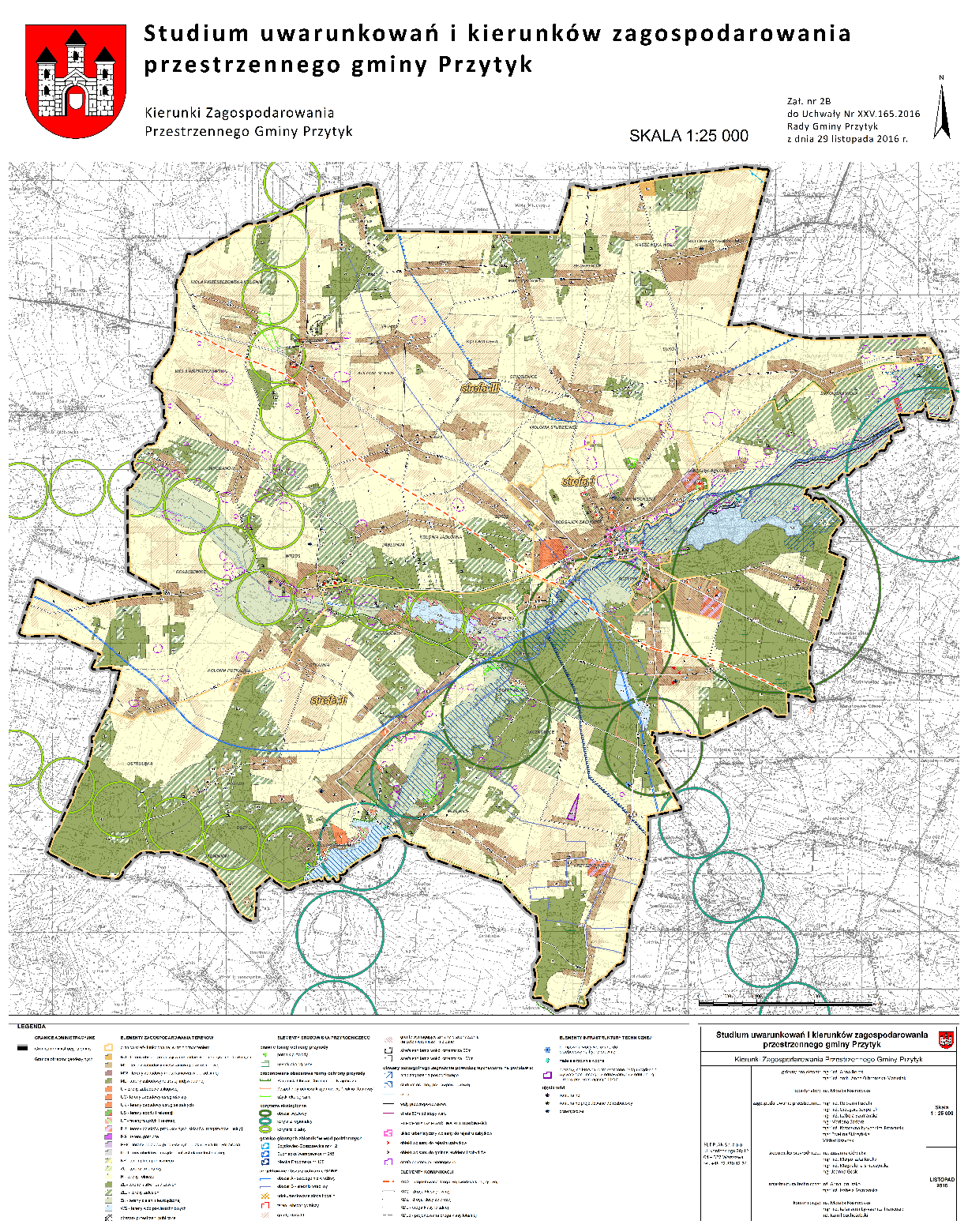 Studium Uwarunkowań i Kierunków Zagospodarowania przestrzennego gminy PrzytykMiejscowe plany zagospodarowania przestrzennegoPoniżej znajduje się rysunek przedstawiający podglądową mapę m.p.z.p. gminy Przytyk na dzień 31.12.2021 rok.  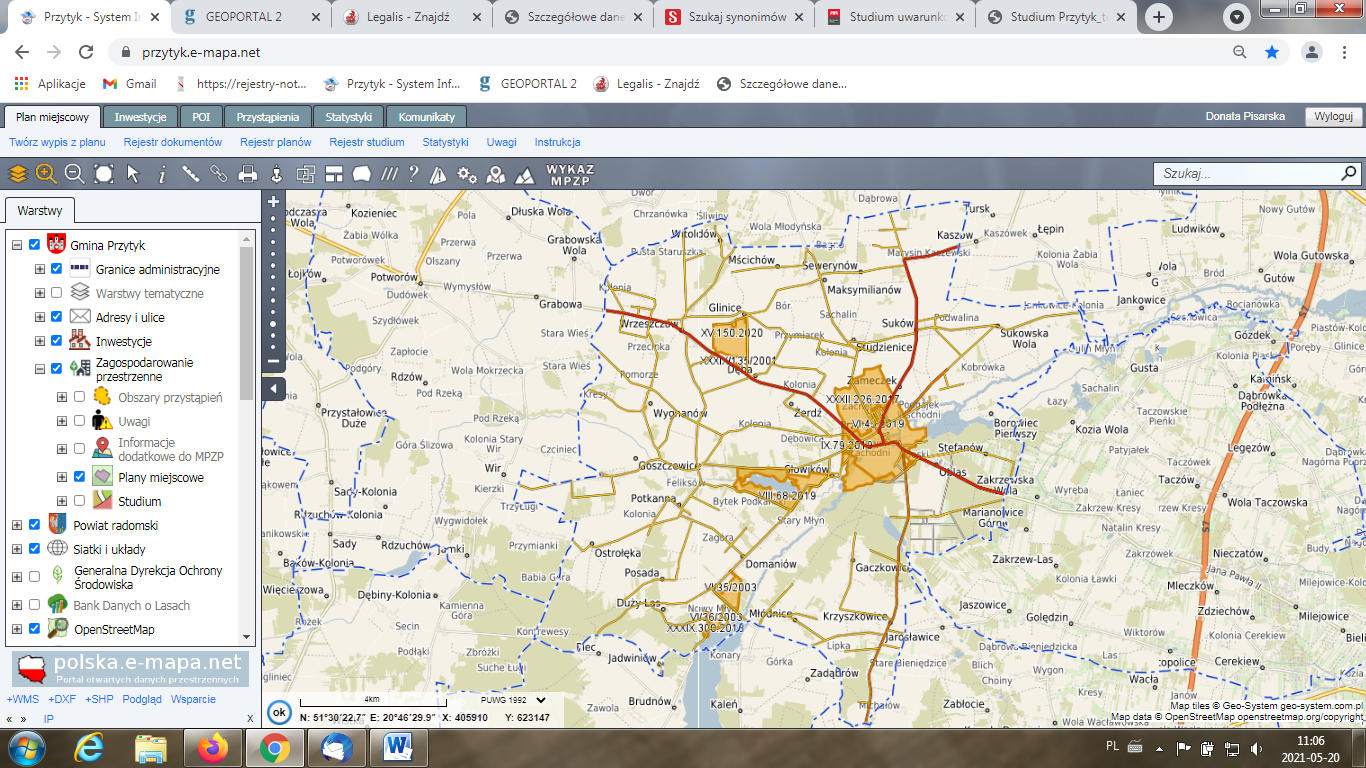 Miejscowy plan zagospodarowania przestrzennego dla gminy Przytyk na dzień  31 grudnia 2021 r. Na obszarze Gminy Przytyk obowiązuje obecnie 11 miejscowych planów zagospodarowania przestrzennego. Zajmują one łącznie 769,0473 ha powierzchni gminy w jej granicach administracyjnych.  Zgodnie z ustawą o planowaniu i zagospodarowaniu przestrzennym z dnia z dnia 27 marca 2003 r. miejscowe plany zagospodarowania przestrzennego mają na celu: „Ustalenie przeznaczenia terenu, rozmieszczenie inwestycji celu publicznego oraz określenie sposobów zagospodarowania i warunków zabudowy terenu następuje w miejscowym planie zagospodarowania przestrzennego”.Tabela 1 Wykaz obowiązujący planów zagospodarowania przestrzennego na dzień do 31.12.2021 r. W przypadku braku planu miejscowego określenie sposobu zagospodarowania oraz warunków zabudowy terenu następuje w drodze decyzji administracyjnej: decyzji o warunkach zabudowy i zagospodarowania terenu. Lokalizację inwestycji celu publicznego natomiast ustala się w drodze decyzji ustalającej lokalizację celu publicznego. Poniżej został przedstawiony wykres obrazujący liczbę wydanych decyzji o warunkach zabudowy i zagospodarowania terenu oraz inwestycji celu publicznego w roku 2021 na terenie gminy Przytyk. Wykres: Zestawienie wydanych decyzji celu publicznego oraz decyzji o warunkach zabudowy i zagospodarowania terenu w 2021 roku.IV. Informacja o realizacji, strategii, projektów i programów w 2021r.4.1 Strategia rozwoju gminyStrategia Rozwoju Gminy Przytyk  przyjęta została Uchwałą Nr XV.96.2016 Rady Gminy Przytyk z dnia 8 stycznia 2016r. Jest dokumentem, którego nadrzędnym celem jest ukazanie wizji oraz strategicznych kierunków rozwoju gminy, które zaplanowane zostały na lata 2016-2023. Stanowi również postawę zarządzania, w której określone zostały efektywne i racjonalne działania zmierzające do zrównoważonego i długotrwałego rozwoju. Pozwala na zapewnienie ciągłości i trwałości działań podejmowanych przez władze gminy Przytyk. Zaliczyć możemy ją do kluczowych dokumentów planistycznych, na podstawie których prowadzona jest polityka rozwojowa. 	W związku z powyższym w 2021r. zrealizowano cele operacyjne m.in.: wybudowano, przebudowano kilka dróg gminnych, sukcesywnie przeprowadzana jest modernizacja/rozbudowa oświetlenia ulicznego na terenie gminy Przytyk. Dodatkowo w ramach rozwoju infrastruktury kulturalno-sportowej wykonano przebudowę (części budynku po byłym gimnazjum) pomieszczeń wraz z wyposażeniem w budynku gminnym w Przytyku II etap. Sukcesywnie rozbudowywana jest także sieć wodociągowa i kanalizacyjna.Zostały zrealizowane m.in. zadania w zakresie celu operacyjnego pn. zwiększenie dostępności komunikacyjnej gminy oraz podniesienie bezpieczeństwa
ruchu drogowego poprzez modernizację, budowę i rozwój sieci drogowej tj.:- budowa drogi gminnej – ulicy Jana Kochanowskiego w Przytyku,- przebudowa drogi gminnej Krzyszkowice-Gaczkowice,- przebudowa drogi wewnętrznej Domaniów-Duży Las,- przebudowa drogi wewnętrznej w miejscowości Wola Wrzeszczowska,a także budowa oświetlenia ulicznego w miejscowości Wólka Domaniowska oraz w Podgajku  ul. Wrzoska .Ponadto w roku 2021 było realizowane zadnie pn. budowa Domu Ludowego wraz z infrastrukturą techniczną w Goszczewicach. Rozpoczęła się rozbudowa i przebudowa budynku przychodni zdrowia SPZOZ w Przytyku.Celem realizacji dalszych inwestycji, zostały opracowane m.ni. dokumentacje  projektowo-wykonawcze:- projekt rozbudowy sieci wodociągowej z przyłączami w Potkannie,- projekt sieci wodociągowej w miejscowości Podgajek,- projekt rozbudowy oświetlenia ulicznego w miejscowości Słowików-  projekt termomodernizacji budynku i instalacji sieci gazowej wewnętrznej w budynku PSP   Wrzos i instalacji zbiornika gazowego na zewnątrz budynku- projekt termomodernizacji budynku i instalacji sieci gazowej wewnętrznej w budynku PSP Wrzeszczów i instalacji zbiornika gazowego na zewnątrz budynku,Dodatkowo został wykonany montaż i zakup urządzeń fotowoltaicznych dla budynków stanowiących własność gminy w miejscowości PrzytykŻeby osiągnąć największy możliwy wzrost rozwoju Gminy Przytyk należy dążyć do realizacji planów strategicznych mających wpływ na rozwój infrastruktury technicznej, turystyki i rekreacji, silnego obszaru gospodarczego opartego o rolnictwo i przedsiębiorczość a także dziedzictwa kulturowego i oświaty.4.2 Program „Przytyk Wspiera Przedsiębiorców”Program ten to pakiet uchwał Rady Gminy Przytyku, które umożliwiają przedsiębiorcom skorzystać z 3-letniego lub co najmniej rocznego okresu zwolnienia od podatku od nieruchomości. Takie udogodnienia mogą przełożyć się na wzrost rozwoju inwestycji w naszej gminie. Więcej szczegółów w BIP na stronie: www.przytyk.pl:- Uchwała Nr XVIII.173.2020 Rady Gminy Przytyk z dnia 24 listopada 2020r. - Uchwała Nr XVIII.174.2020 Rady Gminy Przytyk z dnia 24 listopada 2020r.Dodatkowo program ten przewiduje, w ramach potrzeb organizowanie spotkań w gronie przedsiębiorców, prezentacje ich osiągnięć, panele dyskusyjne, zaproszenie osobowości, które dzielą się własnymi doświadczeniami, prezentacja firm i instytucji pomocnych przy rozwoju własnego biznesu.  Dzięki temu firmy lokalne mogą uzyskać wiedzę i inspiracje, do wprowadzenia innowacji w swoich przedsiębiorstwach.  Dodatkowa wiedza o programach pomocowych dla przedsiębiorstw, może być motorem do rozpoczęcia nowych inwestycji. Program przewiduje także:Szkolenia i spotkania informacyjne, które mają na celu podniesienie wiedzy fachowej, w szczególności mikro i małych przedsiębiorców. Funkcjonowanie stałego punktu doradczego, prowadzonego przez pracownika Urzędu Gminy, który udziela informacji przedsiębiorcom.4.3 Program współpracy z organizacjami pozarządowymiGmina Przytyk realizuje program współpracy z organizacjami pozarządowymi oraz innymi podmiotami prowadzącymi działalność pożytku publicznego. Program na rok 2021 uchwalony został 24 listopada 2020 roku - Uchwałą Rady Gminy Nr XVIII.179.2020.Jedną z ważniejszych form współpracy Gminy Przytyk z organizacjami pozarządowymi było powierzenie organizacjom pozarządowym zadań publicznych, wspieranie realizacji tych zadań wraz z udzieleniem dotacji na dofinansowanie ich realizacji.Gmina Przytyk wspiera działania organizacji pozarządowych w zakresie kultury fizycznej i sportu. W 2021 roku w budżecie Gminy na realizację zadań sportowych przeznaczono 105.000,00 zł. Środki na realizację zadań sportowych zostały przyznane w ramach otwartego konkursu ofert. W konkursie wzięły udział dwie organizacje pozarządowe.  Spełniły wszystkie wymogi określone w ogłoszeniu. Klub Sportowy  Sokół  Przytyk w 2021r. otrzymał dotację w wysokości 70.000 zł. Kwota ta została przeznaczona m.in. na organizowanie systemu szkoleń sportowych w zakresie piłki nożnej, zakup sprzętu sportowego itp. Klub zrzesza 45 zawodników, którzy działają w różnych sekcjach. Klub Sportowy ,,GROM” Przytyk w 2021 r. otrzymał dotację w wysokości 35.000 zł. Kwota ta została przeznaczona na organizowanie systemu szkoleń sportowych dzieci i młodzieży w zakresie piłki siatkowej. Ponadto organizacje pozarządowe oraz inne podmioty prowadzące działalność pożytku publicznego na terenie Gminy Przytyk były zaproszone do konsultacji projektu programu współpracy i zasad współpracy Gminy Przytyk z organizacjami pozarządowymi oraz innymi podmiotami prowadzącymi działalność pożytku publicznego na rok 2021. Corocznie ogłasza się jeden otwarty konkurs ofert. Liczba ofert wpływających w odpowiedzi na konkurs pozwala na dokonanie wyboru, a w następstwie dofinansowanie klubów sportowych. Oceny ww. ofert dokonywała Komisja w skład której wchodzili przedstawiciele Urzędu Gminy i przedstawiciele organizacji pozarządowych. Decyzję o wysokości przyznanego dofinansowania podejmuje Rada Gminy.Dzięki wsparciu finansowemu udzielonemu organizacjom pozarządowym, kluby sportowe organizowały na terenie gminy szereg turniejów sportowych, rozgrywek piłkarskich propagując sport wśród młodzieży. Organizacje realizujące te zadania złożyły terminowo prawidłowe rozliczenia oraz sprawozdania końcowe.	W gminie funkcjonują nie tylko sformalizowane organizacje pozarządowe, ale również nieposiadające osobowości prawnej, jak chociażby grupy nieformalne, które podejmują wyzwania na rzecz aktywizacji swoich społeczności lokalnych. W ostatnich latach możemy zaobserwować tendencje rozwojowe organizacji, które korzystając z funduszy unijnych, krajowych programów dotacyjnych starały się podejmować różne inicjatywy i działania dotyczące realizacji swych celów statutowych.	Do najważniejszych organizacji społecznych w gminie należą Stowarzyszenie ,,Wrzosowisko" i Stowarzyszenie ,,Przystań nad Radomką” podejmujące działania na rzecz rozwoju społeczności Gminy Przytyk. Potencjał organizacji pozarządowych budowany jest również przez jednostki Ochotniczych Straż Pożarnych, które działają w następujących miejscowościach: Dęba, Domaniów, Goszczewice, Potkanna, Przytyk, Suków, Wrzeszczów, Wrzos. 4.4. Gminny Program Profilaktyki i Promocji  Zdrowia w gminie Przytyk Do zadań własnych gminy należą m.in. zadania w zakresie ochrony zdrowia, równego dostępu do świadczeń opieki zdrowotnej a w szczególności opracowanie i realizacja programów zdrowotnych dla jej mieszkańców.             Jednym z najistotniejszych zadań  Gminy z zakresu ochrony zdrowia jest zapewnienie mieszkańcom dostępności do usług medycznych w zakresie profilaktyki i promocji zdrowia. Rozwój cywilizacyjny, procesy kształtujące rozwój demograficzny, powodują, że społeczności lokalne stają przed koniecznością rozwiązywania nowych problemów w obszarze profilaktyki i promocji zdrowia. Według danych Światowej Organizacji Zdrowia największy bo aż 50 – 60% wpływ na zdrowie człowieka ma styl życia, na który składają się między innymi takie elementy: aktywność fizyczna, sposób odżywiania się, umiejętność radzenia sobie ze stresem czy stosowanie używek. Środowisko fizyczne warunkuje stan zdrowia człowieka w około 20%.             Promocja zdrowia jest procesem umożliwiającym jednostkom i grupom społecznym poprawę zdrowia poprzez podejmowanie działań sprzyjających zdrowiu fizycznemu, psychicznemu, intelektualnemu.            Mieszkańcy gminy mogą korzystać z Placówki świadczącej usługi w zakresie opieki zdrowotnej, którą jest Samodzielny Publiczny Zakład Opieki Zdrowotnej w Przytyku z Filią we Wrzeszczowie. Podstawowym celem działalności Placówki jest udzielanie podstawowych świadczeń zdrowotnych służących zachowaniu, przywracaniu i poprawie stanu zdrowia oraz promocja zdrowia. Przychodnia udziela bezpłatnych świadczeń zdrowotnych zakontraktowanych przez NFZ.Do najistotniejszych działań podejmowanych przez Samorząd Gminy Przytyk należą:1.Realizacja programów profilaktycznych na rzecz mieszkańców gminy Przytyk.2.Współpraca z SPZOZ w zakresie realizacji i upowszechniania profilaktyki zdrowotnej.3.W ramach realizacji zadań zleconych wydawanie decyzji w sprawach świadczeniobiorców innych niż ubezpieczeni, potwierdzające ich prawo do korzystania ze świadczeń opieki zdrowotnej finansowanych ze środków publicznych.            Celem nadrzędnym programu jest ograniczenie społecznych nierówności w zdrowiu, zmniejszenie zachorowalności na choroby związane ze stylem życia na obszarze Gminy Przytyk, poprawa stanu zdrowia i związanej z nim jakości życia mieszkańców. Osiągnięcie tego celu jest możliwe poprzez: kształtowanie prozdrowotnego stylu życia społeczeństwa, ograniczenie występowania najpoważniejszych problemów zdrowotnych, zmniejszenie różnic społecznych i terytorialnych w stanie zdrowia populacji, aktywizowanie jednostek samorządu terytorialnego, aktywizowanie innych partnerów programu do działań na rzecz zdrowia.             Głównym celem gminnego Programu Profilaktyki i Promocji Zdrowia jest poprawa zdrowia i związanej z nim jakości życia mieszkańców gminy Przytyk, kształtowanie prozdrowotnego stylu życia społeczeństwa oraz aktywizowanie jednostek samorządu terytorialnego i innych podmiotów do działań na rzecz poprawy zdrowia.              Prowadzenie racjonalnej polityki zdrowotnej wymaga posiadania aktualnej wiedzy o sytuacji zdrowotnej społeczeństwa oraz czynnikach wpływających na tę sytuację. Za priorytetowe należy uznać przeciwdziałanie tym schorzeniom, których poziom zachorowalności i umieralności w gminie Przytyk jest najwyższy lub bardzo wysoki. Do takich problemów należą podobnie jak w całym kraju choroby układu krążenia, nowotwory złośliwe i choroby układu oddechowego.             Wyrównanie szans dostępu do zdrowia dla mieszkańców gminy Przytyk jest realizowane poprzez adresowanie programów do grupy tych mieszkańców, którzy z racji miejsca zamieszkania mają utrudniony dostęp do większych ośrodków medycznych, szczególnie specjalistycznych. Nakierowanie na wybrane tzw. „najsłabsze grupy społeczne”.    Z reguły oddalenie miejsca zamieszkania od większych ośrodków wiąże się z gorszą sytuacją ekonomiczną mieszkańców. Ponadto część projektów (badań przesiewowych) jest adresowana do osób w wieku średnim i starszych.           Zaangażowanie społeczności lokalnej, w tym szczególnie osób odpowiedzialnych             w terenie za zdrowie mieszkańców gmin jest osiągane w naszych programach poprzez  zaangażowanie w ich współorganizację. Ogromnie istotne dla powodzenia w poprawie zdrowia jest podniesienie świadomości i własnej za nie odpowiedzialności.           Prowadzenie działań długofalowych. Zdrowie należy do tych wartości w których inwestowanie, zwłaszcza w profilaktykę powinno być ciągłe, a efekty mogą być widoczne            w perspektywie kilku – kilkudziesięciu lat. Wykonywanie badań przesiewowych, czy programów profilaktycznych jest racjonalne przy uwzględnieniu jak najszerszej skali odbiorców.            Ewaluacja dotychczasowych efektów działań profilaktycznych i monitoring bieżących projektów, powinny być prowadzone w sposób skoordynowany i ciągły. Działania te będą wdrażane, realizowane i monitorowane z uwzględnieniem poprzedniego okresu programowania.4.5 Program Opieki nad zwierzętami bezdomnymi oraz zapobiegania bezdomności zwierząt na terenie Gminy Przytyk w 2021r.Program ten został przyjęty uchwałą Rady Gminy Przytyk nr XXI. 202.2021 z dnia 29 marca 2021 roku. Na realizacje powyższego programu wydatkowano kwotę 36 394,50 zł. Z uwagi na okres pandemiczny akcje sterylizacji i kastracji oznakowanych zwierzą przełożono na rok 2022.   4.6 Plan zarządzania kryzysowegoPlan Zarządzania Kryzysowego Gminy Przytyk jest aktualizowany na bieżąco w miarę potrzeb. Z zarządzania kryzysowego (obronności) wykonany został nowy Plan Funkcjonowania Gminy Przytyk na wypadek zewnętrznego zagrożenia państwa i w czasie wojny. /dokument zastrzeżony/ . Ponadto  roku tj. 2021 była przeprowadzona kontrola z zakresu Obrony Cywilnej i Zarządzania Kryzysowego przeprowadzona przez Starostwo Powiatowe w Radomiu. Wynik kontroli pozytywny.  Pozostałe zagadnienia związywane z zarządzaniem kryzysowym były ukierunkowane głównie na walkę z pandemią Covid 19.4.7 Program opieki nad zabytkamiGminny program opieki nad zabytkami na lata 2021-2024 dla Gminy Przytyk został przyjęty Uchwałą Nr XXI.203.2021 Rady Gminy w Przytyku z dnia 29 marca 2021r. W gminnym programie zostało ujęte 36 zabytków nieruchomych takich jak: kościoły, kapliczki, dwory czy zabudowa drewniana, ponadto 5 zabytków ruchomych, do ważniejszych należy zaliczyć wyposażenia kościołów parafialnych w Przytyku, Wrzosie i Wrzeszczowie, a także 134 stanowiska archeologiczne. 4.8 Polityka społecznaPomoc społeczna jest instytucją polityki społecznej państwa, mającą na celu umożliwienie osobom i rodzinom przezwyciężanie trudnych sytuacji życiowych, których nie są one wstanie pokonać, wykorzystując własne uprawnienia, zasoby i możliwości. Zadaniem pomocy społecznej jest wsparcie osób i rodzin  w wysiłkach zmierzających do zaspokojenia niezbędnych potrzeb i umożliwienie im funkcjonowania w warunkach odpowiadających godności człowieka poprzez podejmowanie działań zmierzających do życiowego usamodzielnienia,  integracji ze środowiskiem oraz zapobieganie sytuacjom powodującym trudne warunki życiowe.Zatem, polityka społeczna gminy ma na celu zaspokajanie podstawowych potrzeb życiowych, wyrównywanie szans oraz podnoszenie poziomu życia mieszkańców. W ramach pomocy społecznej osoby i rodziny mogą skorzystać z pomocy  w formie:świadczeń pieniężnych: zasiłki stałe, zasiłki okresowe, zasiłki celoweświadczeń w naturze, np. opał, posiłki, artykuły żywnościoweusług opiekuńczych,pracy socjalnej,działań na rzecz poprawy funkcjonowania osób i rodzin w ich środowisku społecznym,interwencji w rodzinach, w których występują dysfunkcje,finansowania pobytu w domu pomocy społecznej.W 2021r.  pomocą społeczną  objęto 160 rodzin, w których przebywało 408 osób.W naszej gminie najczęściej występującymi przyczynami trudnej sytuacji życiowej osób i rodzin a jednocześnie powodami ubiegania się o pomoc społeczną w 2021 roku było kolejno: niepełnosprawność, bezrobocie, długotrwała lub ciężka choroba oraz bezradność w sprawach opiekuńczo-wychowawczych                          i prowadzeniu gospodarstwa domowego.Jak wynika z analizy oraz obserwacji problemy w rodzinach rzadko występują                 w odosobnieniu, najczęściej obok np. bezrobocia, jako przyczyna lub skutek pojawiają się takie problemy jak: uzależnienia, przemoc, niepełnosprawność, długotrwała choroba itp. Nawarstwienie problemów jest często zgubne w skutkach i prowadzi do degradacji osób i rodzin.Pomimo tego, że problemy związane z alkoholizmem deklaruje niewielki odsetek osób i rodzin korzystających z pomocy finansowej lub niefinansowej nie odzwierciedla to faktycznej sytuacji, gdyż osoby nie utożsamiają się z tym problemem i dlatego trudno go zdiagnozować.Oprócz zadań z zakresu pomocy społecznej, ośrodek prowadzi także postępowania w sprawach  świadczeń  rodzinnych, świadczenia „Za życiem”,  świadczenia wychowawczego, świadczeń alimentacyjnych, czy też pomocy materialnej o charakterze socjalnym, dodatkach mieszkaniowych i energetycznych. W strukturach Gminnego Ośrodka Pomocy Społecznej                              w Przytyku działa Gminna Komisja Rozwiązywania Problemów Alkoholowych oraz  pracownik ośrodka prowadzi postępowania w sprawie Karty Dużej Rodziny.Poniższa tabela przedstawia analizę liczby rodzin i liczbę wypłaconych świadczeń rodzinnych i świadczeń z funduszu alimentacyjnego:Źródło: opracowanie własne na podstawie sprawozdania rzeczowo-finansowego za 2021r.W 2021r. z pomocy w formie świadczenie wychowawczego 500 plus skorzystało 929 rodzin, 1589 dzieci, którym wypłacono 17.742 świadczeń.W 2021 r. Gminny Ośrodek Pomocy Społecznej w Przytyku realizował   następujące programy i strategie:
Gminny Program Wspierania RodzinyZałożenia zawarte w programie wspierania rodzin realizowane
były m. in. poprzez działania profilaktyczne zapobiegające powstawaniu
w rodzinie sytuacji kryzysowych wymagających interwencji tj. poprawa bezpieczeństwa socjalnego rodzin, wsparcie potencjału rozwojowego rodziny biologicznej, działania profilaktyczne zapobiegające uzależnieniom od substancji psychoaktywnych, udzielanie pomocy w przezwyciężaniu tych problemów, skuteczne reagowanie w sytuacjach kryzysowych już zaistniałych poprzez udzielanie wielopłaszczyznowego wsparcia, zabezpieczanie podstawowych potrzeb materialnych rodziny, wspomaganie dziecka w środowisku szkolnym, wzmacnianie i wyzwalanie zasobów tkwiących w rodzinach, wspieranie rodziny w funkcjach wychowawczych, opiekuńczych i socjalnych.Stworzony system pomocy zakłada, że wsparcie skierowane będzie do całej rodziny, a nie wyłącznie do poszczególnych jej członków. Tylko taki rodzaj pomocy doprowadzić może bowiem do trwałych zmian w rodzinie
i przeciwdziałania wyuczonej bezradności. Priorytetem wspierania rodziny jest wykorzystanie jej własnych możliwości i zasobów, a nie wyręczanie w pełnieniu podstawowych funkcji. Realizowane w ramach programu zadania koncentrują się nie tylko na dziecku, ale na całej rodzinie.W 2021r. wsparciem asystenta rodziny zostało objętych 11 rodzin z 28 dziećmi, natomiast  w pieczy zastępczej przebywało 8 dzieci.4.8.2 Gminny Program Przeciwdziałania Przemocy w Rodzinie oraz Ochrony     Ofiar Przemocy w RodzinieProgram Przeciwdziałania Przemocy w Rodzinie realizują przede wszystkim pracownicy Gminnego Ośrodka Pomocy Społecznej w Przytyku, Komisariatu Policji w Zakrzewie, Oświaty, Służby Zdrowia, członkowie Zespołu Interdyscyplinarnego, Gminnej Komisji Rozwiązywania Problemów Alkoholowych, kuratorzy sądowi.Zadania  w zakresie przeciwdziałania przemocy w rodzinie na terenie Gminy Przytyk były realizowane na wielu  poziomach. Realizacja Gminnego Programu Przeciwdziałania Przemocy w Rodzinie oraz Ochrony Ofiar Przemocy  w Rodzinie jest możliwa tylko przy ścisłej współpracy instytucjonalnej  i społecznej. Skuteczność działań w zakresie poprawy bytu rodzin dotkniętych przemocą nie polega wyłącznie na zabezpieczeniu finansowym. Edukacja społeczności na terenie gminy jest szansą na zmniejszenie tolerancji dla przemocy. Skoordynowany system pomocy na poziomie jednostki, rodziny  społecznym jest szansą na ograniczenie zjawiska przemocy w rodzinie. Podejmowanie kompleksowych działań ukierunkowanych zarówno na ochronę  osób doznających przemocy, jak i edukowanie osób stosujących przemoc oraz korygowanie agresywnych postaw i zachowań przyczynia się  do usprawnienia systemu przeciwdziałania przemocy, ograniczenia zjawiska przemocy                                                    i towarzyszących mu innych dysfunkcji  w rodzinie. Realizacja programu ma na celu stworzenie wsparcia i profesjonalnej pomocy zmierzającej do zwiększenia dostępności i skuteczności zorganizowanych form pomocy dla osób stosujących przemoc, zmniejszenie skali zjawiska przemocy oraz stworzenie jednolitego systemu interwencji i wsparcia dla osób zagrożonych, bądź uwikłanych w przemoc.
        W 2021r. do Przewodniczącego Zespołu Interdyscyplinarnego wpłynęło 19 wypełnionych Niebieskich Kart  część „A”, w tym sporządzonych przez:Policja – 14 kart,GOPS –  5 kart,w 5 rodzinach kontynuowano procedurę Niebieskiej Karty od 2020r.; powołano 19 nowych grup roboczych; grupy robocze odbyły 74 posiedzenia. 4.8.3 Gminny Program Rozwiązywania Problemów Alkoholowych  Gminny Program Rozwiązywania Problemów Alkoholowych  w Gminie Przytyk na rok 2021 został przyjęty do realizacji Uchwałą Nr XIX.183.2020 Rady Gminy  Przytyk z dnia 28 grudnia 2020 r. zgodnie z ustawą  o wychowaniu w trzeźwości i przeciwdziałaniu alkoholizmowi /tekst jednolity Dz. U. z 2021 r., poz. 1119 ze zm. / i zakładał  realizację  zadań własnych gminy z zakresu profilaktyki uzależnień. Do zadań tych należały między innymi:Inicjowanie działań na rzecz kreowania właściwych postaw społecznych wobec problemów alkoholowych, jak również podejmowanie działań z zakresu przeciwdziałania przemocy w rodzinie; Wydawanie opinii w sprawach zgodności lokalizacji i liczby punktów sprzedaży napojów alkoholowych z Uchwałami Rady Gminy Przytyk; Kontrola przestrzegania zasad i warunków korzystania z zezwoleń na sprzedaż napojów alkoholowych, zgodnie z ustawą o wychowaniu w trzeźwości i przeciwdziałaniu alkoholizmowi, na podstawie upoważnienia wydawanego przez  Wójta Gminy; Współdziałanie z organami gminy, instytucjami, zakładami pracy, osobami fizycznymi, organizacjami pozarządowymi w zakresie promocji trzeźwego stylu życia i wartości abstynencji oraz rozwiązywania problemów alkoholowych; Uruchamianie procedury „Niebieska Karta” w przypadku powzięcia wiadomości o stosowaniu przemocy w rodzinie; Przyjmowanie wniosków o wszczęcie postępowania w przedmiocie zobowiązania do poddania się leczeniu odwykowemu i prowadzenie postępowania w sprawach o sądowe zobowiązanie do leczenia.4.8.4 Gminny Program Przeciwdziałania NarkomaniiGminny Program Przeciwdziałania Narkomanii w Gminie Przytyk na rok 2021 został przyjęty do realizacji Uchwałą Nr  XIX184.2020 Rady Gminy  Przytyk z dnia 28 grudnia 2020 r. zgodnie  z ustawą z dnia 29 lipca 2005r. o przeciwdziałaniu narkomanii (tekst jednolity Dz. U. z 2020 r. poz. 2050 ze zm.). Zjawisko narkomanii pociąga za sobą liczne konsekwencje, wśród których najdotkliwsze są szkody zdrowotne, m.in.: zatrucia organizmu, infekcje, depresja. Szybkie tempo życia, postęp technologiczny i wzrost konsumpcji są również przyczyną uzależnienia od dopalaczy i innych środków zastępczych.
Pomoc osobom uzależnionym nie może więc ograniczać się do bezpośredniego działania z osobą uzależnioną, ale ma zmniejszać negatywne skutki uzależnień dla całego społeczeństwa. Stąd też szczególnie wyeksponowana w Programie została działalność edukacyjna, której celem ma być uświadomienie młodym mieszkańcom gminy, jak szkodliwe są używki oraz wykształcenie w nich właściwych postaw społecznych. Niezmiernie istotne jest również wzmacnianie pozycji rodziny poprzez działania edukacyjne i realizację przedsięwzięć profilaktycznych, mających na celu integrację i wskazanie sposobu spędzania wolnego czasu w sposób wolny od używek. Zadania te mają być realizowane przez odpowiednie kształtowanie polityki społecznej, gospodarczej, oświatowo – wychowawczej i zdrowotnej, a w szczególności poprzez: działalność wychowawczą, edukacyjną, informacyjną oraz zapobiegawczą.Działania przyjęte do realizacji Gminnym Programem Przeciwdziałania Narkomanii  na 2021 r. były finansowane ze środków pochodzących  z opłat  za  zezwolenia  na  sprzedaż napojów alkoholowych. Zadania te obejmują:zwiększanie dostępności pomocy terapeutycznej i rehabilitacyjnej dla osób uzależnionych  i osób zagrożonych uzależnieniem;udzielanie rodzinom, w których występują problemy narkomanii pomocy psychospołecznej  i prawnej;prowadzenie profilaktycznej działalności informacyjnej, edukacyjnej oraz szkoleniowej w zakresie rozwiązywania problemów narkomanii,  w szczególności dla dzieci i młodzieży, wspomaganie działań instytucji, organizacji pozarządowych i osób fizycznych, służących rozwiązywaniu problemów narkomanii; pomoc społeczną osobom uzależnionym i rodzinom osób uzależnionych dotkniętym ubóstwem i wykluczeniem społecznym i integrowanie ze środowiskiem lokalnym tych osób   z wykorzystaniem pracy socjalnej  i kontraktu socjalnego.4.8.5 Strategia Rozwiązywania Problemów Społecznych Dokument ten pozwala na racjonalizację lokalnej polityki społecznej. Określa wizję, misję oraz wyznacza cele strategiczne i działania, których wdrożenie powinno w znaczny sposób przyczynić się do rozwiązania wielu problemów społecznych i zminimalizować społeczne skutki kwestii społecznych w gminie. Stanowi podstawę do realizacji stosunkowo trwałych wzorów interwencji społecznych, które mają przyczynić się do poprawy warunków życia mieszkańców szczególności tych, którzy są zagrożeni marginalizacją i wykluczeniem społecznym i doprowadzić do integracji społecznej.COVID  - 19Duże znaczenie w kształtowaniu polityki społecznej miały wydarzenia, spowodowane stanem pandemii COVID 19 na całym świecie. Ryzyko zakażenia wirusem SARS COV-2 powoduje nie tylko niestabilność ekonomiczną, ale odbija się również na funkcjonowaniu ludzi i uwidacznia się w relacjach międzyludzkich.                                          Od marca 2020 roku całe społeczeństwo, a także ośrodki pomocy społecznej stanęły naprzeciw nowemu wyzwaniu zorganizowania pomocy dla osób i rodzin w związku  z pojawieniem się COVID 19. W zakresie działań pracowników socjalnych, asystenta rodziny czy opiekunki domowej, którzy pracują  z osobami i rodzinami, starano się zapewniać na bieżąco pomoc osobom potrzebującym pomocy z uwzględnieniem zaleceń Ministra Zdrowia i Głównego Inspektora Sanitarnego w zakresie przeciwdziałania pandemii COVID 19,                 mając na uwagę konieczność zachowania bezpieczeństwa pracowników, a także bezpieczeństwo osób trzecich z którymi można mieć styczność w środowisku. V Ochrona Środowiska5.1 Program Ochrony Środowiska dla gminy Przytyk na lata 2017-2020 z perspektywą do 2024 r. „Program Ochrony Środowiska dla gminy Przytyk na lata 2017-2020 z perspektywą do 2024 r.” przyjęty został uchwałą Nr XXXVIII/271/17 Rady Gminy w Przytyku z dnia 29 grudnia 2017 r. Dokonano w nim oceny stanu środowiska na terenie miasta w określonych obszarach interwencyjnych takich jak: ochrona klimatu i jakości powietrza, zagrożenia hałasem, pola elektromagnetyczne, gospodarowanie wodami, gospodarka wodno-ściekowa, zasoby geologiczne, gleba, gospodarka odpadami i zapobieganie powstawaniu odpadów, zasoby przyrody. Zadania zawarte w haromonogramie Programu są sukcesywnie realizowane w ramach różnych przedsięwzięć podejmowanych zarówno przez Urząd Gminy w Przytyku, instytucje państwowe, zakłady przemysłowe, a także organizacje pozarządowe. Oceniając działania należy stwierdzić, że są one realizowane w sposób prawidłowy, szczególnie w zakresie ograniczania szkodliwych czynników wpływających na zdrowie mieszkańców poprzez poprawę stanu powietrza atmosferycznego, ochronę przed biologiczno- chemicznym zanieczyszczeniem gleb i wód, a także właściwą gospodarkę odpadami komunalnymi. 5.2 Gospodarka odpadami komunalnymiGmina Przytyk, zgodnie z art. 6c ustawy z dnia 13 września 1996 r. o utrzymaniu czystości i porządku w gminach (Dz. U. z 2021 r. poz. 888, z późn. zm.), zwanej dalej „ustawą ucpg”, zobowiązana jest do zorganizowania odbioru odpadów komunalnych od właścicieli nieruchomości, na których zamieszkują mieszkańcy. Podmiotem realizującym na zlecenie Gminy Przytyk usługi odbioru, transportu i zagospodarowania odpadów komunalnych od właścicieli nieruchomości zamieszkałych oraz działek rekreacyjnych i domków letniskowych lub innych nieruchomości wykorzystywanych na cele rekreacyjno-wypoczynkowe, wykorzystywanych jedynie przez część roku, na których powstają odpady komunalne były firmy:PreZero Service Wschód Sp. z o. o. z siedzibą w Radomiu ul. Wrocławska nr 3, 26-600 Radom. Gmina Przytyk podjęła współpracę z w/w firmą  na podstawie umowy  Nr 67/2020 z dnia 15.12.2020 r. w terminie określonym od 01.01.2021 r.- 31.12.2021 r oraz na podstawie umowy nr 77/2021 z dnia 22.09.2021 r. od dnia 22.09.2021 r. – 31.10.2021 r. Z uwagi na wyczerpanie się środków określonych w umowie nr 67 umowa ta wygasła w związku z czym podpisano kolejną umowę.  Krzysztof Janas prowadzący działalność gospodarczą pod nazwą Krzysztof Janas Usługi Ekologiczne EKO-JAS oraz wspólnik spółki cywilnej Przedsiębiorstwo Usługowo-Handlowe EKO-JAS z siedzibą w Garnie ul. Kasztanowa 21, 26-625 Wolanów na podstawie umowy na 92/2021 z dnia 10.11.2021 r w terminie określonym od dnia podpisania umowy do dnia 31.12.2021 r.Na  nieruchomościach, na których prowadzona była działalność gospodarcza oraz budynkach użyteczności publicznej odbiór realizowany był na podstawie indywidualnych umów zawartych przez właścicieli z przedsiębiorcami uprawnionymi do świadczenia usług w tym zakresie. Uprawnionych do świadczenia usług w zakresie odbierania odpadów komunalnych od właścicieli nieruchomości w roku 2021 było 8 podmiotów wpisanych do Rejestru Działalności Regulowanej prowadzonej przez Wójta Gminy Przytyk.Podmioty świadczące usługi odbioru odpadów komunalnych od właścicieli nieruchomości na terenie gminy Przytyk:Zgodnie z Regulaminem utrzymania czystości i porządku na terenie Gminy Przytyk prowadzona była selektywna zbiórka odpadów komunalnych, w ramach której wydzielane były następujące frakcje odpadów:1) papieru i tektury;2) metali;3) tworzyw sztucznych;4) odpadów opakowaniowych wielomateriałowych;5) szkła i opakowań ze szkła;6) bioodpadów (w tym odpadów zielonych);7) odzieży i tekstyliów;8) przeterminowanych leków i chemikaliów;9) zużytych baterii i akumulatorów;10) zużytego sprzętu elektrycznego i elektronicznego;11) mebli i innych odpadów wielkogabarytowych;12) odpadów budowlanych i rozbiórkowych;13) odpadów niebezpiecznych;14) zużytych opon;15) odpadów niekwalifikujących się do odpadów medycznych powstałych w gospodarstwie domowym w wyniku przyjmowania produktów leczniczych w formie iniekcji i prowadzenia monitoringu poziomu substancji we krwi, w szczególności igieł i strzykawek;16) popiół i żużel.Odpady powstałe po segregacji frakcji określonych wyżej stanowiły zmieszane odpady komunalne.Bezpośrednio sprzed posesji mieszkańców odbierane były następujące frakcje odpadów:• odpady zmieszane,• odpady segregowane (papier i tektura, tworzywa sztuczne, metale, opakowania wielomateriałowe, szkło i opakowania szklane),• odpady ulegające biodegradacji,• odpady wielkogabarytowe, zużyty sprzęt elektryczny i elektroniczny oraz popiół i żużel – w ramach akcji „wystawka”, przeprowadzonej 2 razy w roku.Odpady komunalne z poszczególnych nieruchomości odbierane były z częstotliwością określoną w Regulaminie utrzymania czystości i porządku na terenie gminy Przytyk.5.3 Punkt Selektywnej Zbiórki Odpadów KomunalnychW zamian za uiszczoną opłatę za gospodarowanie odpadami komunalnymi Gmina Przytyk organizuje stacjonarny Punkt Selektywnego Zbierania Odpadów Komunalnych ( PSZOK). Punkt Selektywnego Zbierania Odpadów Komunalnych (PSZOK) mieścił się w Kaszewskiej Woli 30 gdzie, odbierane były od mieszkańców gminy Przytyk następujące selektywnie zebrane odpady: 1)	papier i tektura, 20 01 012)	metale 20 01 403)	tworzywa sztuczne 20 01 394)	szkło i opakowania ze szkła 20 01 025)	odpady opakowaniowe wielomateriałowe 15 01 056)	bioodpady (w tym odpady zielone) 20 02 017)	zużyty sprzęt elektryczny i elektroniczny  20 01 36, 20 01 33*,20 01 35*, 20 01 23*8)	meble i inne odpady wielkogabarytowe 20 03 079)	zużyte opony w ilości nie więcej niż 4 szt. opon w okresie roku kalendarzowego, opony z jednośladów- bez ograniczenia 16 01 0310)	odpady niebezpieczne,11)	przeterminowane leki i chemikalia,12)	odpady niekwalifikujące się do odpadów medycznych powstałych w gospodarstwie domowym w wyniku przyjmowania produktów leczniczych w formie iniekcji i prowadzenia monitoringu poziomu substancji we krwi, w szczególności igły i strzykawki,13)	zużyte baterie i akumulatory 20 01 3414) odpady budowlane i rozbiórkowe będą przyjmowane w ilości nie większej niż 300 kg w okresie roku kalendarzowego 17 09 04, 17 01 07, 17 01 02, 17 01 0115)	odpady tekstyliów i odzieży 20 01 1016)	popiół i żużel 10 01 01, ex 20 01 99Odpady pochodzące z działalności gospodarczej i działalności rolniczej nie były przyjmowane.Celem nadrzędnym gospodarki odpadami jest zmniejszenie ilości odpadów komunalnych kierowanych na składowisko odpadów. Analiza realizacji zadań z zakresu gospodarowania odpadami pochodzącymi z sektora komunalnego, pozwoliła na sformułowanie następujących (sugerowanych) kierunków działań: -dalszy wzrost zbiórki bioodpadów lub kompostowanie ich w gospodarstwach domowych, - dalszy wzrost ilości surowców wtórnych zbieranych w sposób selektywny, celem osiągnięcia przez Gminę w przyszłych latach - wymaganych poziomów recyklingu i przygotowania do ponownego użycia odpadów tego rodzaju, -prowadzenie edukacji ekologicznej mającej na celu podniesienie świadomości mieszkańców w odniesieniu do: - konieczności selektywnej zbiórki odpadów niebezpiecznych zawartych w strumieniu odpadów komunalnych, aby ograniczyć ich składowanie oraz ewentualne ich przedostanie się do środowiska,  - prawidłowej segregacji odpadów, z naciskiem na segregację tworzyw sztucznych i niezanieczyszczania wysegregowanych frakcji m. in. odpadami zmieszanymi, - szkodliwości spalania odpadów w gospodarstwach domowych. 5.4 Program Priorytetowy Czyste PowietrzeW 2021 roku wydano 48 zaświadczeń o wysokości przeciętnego miesięcznego dochodu przypadającego na jednego członka gospodarstwa domowego w 2020 roku.Stan powietrza w Gminie Przytyk z roku na rok poprawia się dzięki wsparciu finansowemu Programu Czyste Powietrze w zakresie likwidacji niskiej emisji poprzez wymianę kotłów oraz montaż odnawialnych źródeł energii.Łączna liczba wymienionych kotłów w 2021 roku w  Gminie Przytyk przez mieszkańców korzystających z dofinansowania wyniosła 40. Zastępczym źródłem ciepła stały się: kotły gazowe  (15 szt.), pompa ciepła powietrze/woda (1szt.), pompa ciepła powietrze/woda o podwyższonej klasie efektywności energetycznej (2 szt.), kocioł na pellet drzewny ( 9 szt.), kocioł na pellet drzewny o podwyższonym standardzie (3 szt.), kocioł na węgiel (7szt.) i ogrzewanie elektryczne (2 szt.). W 2021 roku dofinansowano instalację 7 kompletów paneli fotowoltaicznych. Ponadto uzyskano dofinansowanie na poniższe przedsięwzięcia:Stolarka drzwiowa – 6 wnioskówStolarka okienna – 5 wnioskówOcieplenie przegród budowlanych – 16 wniosków Instalacja co i cwu – 18 wniosków5.5 Odnawialne źródła energii na terenie gminy PrzytykW 2021 r. odnawialne źródła energii zainstalowano na budynkach użyteczności publicznej Gminy Przytyk o łącznej mocy 25,7 kW,  w tym : o mocy 21,20 kW zlokalizowane na dachu budynku należącego do Gminy Przytyk przy ul. Zachęta 34 (budynek OSP Przytyk) i o mocy 4,5 kW zlokalizowane na stadionie sportowym w Przytyku.W celu wspomagania wykorzystywania lokalnych źródeł energii odnawialnych oraz wprowadzania bardziej przyjaznych dla środowiska nośników energii służących zmniejszeniu emisji CO2 i innych  zanieczyszczeń do atmosfery, Rada Gminy w Przytyku Uchwałą Nr XXII.213.2021 z dnia 26 maja 2021 r. w sprawie określania zasad udzielania dotacji celowych z budżetu Gminy Przytyk na dofinansowanie zakupu i montażu odnawialnych źródeł energii na obszarze Gminy Przytyk przyjęła Regulamin udzielania dotacji celowych na dofinansowanie zakupu i montażu odnawialnych źródeł energii tj. paneli fotowoltaicznych. 73 inwestycje biorące udział w projekcie zostały wykonane do 31 grudnia 2021 r. a ich łączną moc przekroczyła 489,37 kW.VI Gospodarka Nieruchomościami6.1 Gospodarka MieszkaniowaRada Gminy Przytyk podjęła uchwałę Nr XXXIX.302.2018 dnia 09 marca 2018 r. w sprawie przyjęcia „Wieloletniego programu gospodarowania mieszkaniowym zasobem gminy Przytyk na lata 2018-2022”. Program   zawiera   zasady   tworzenia i wdrażania   strategii, która dotyczy gospodarowania   zasobem   oraz   daje podstawę organowi wykonawczemu gminy do podejmowania bezpośrednich i bieżących decyzji.  Program wprowadza planowaną politykę dotyczącą gminnego zasobu mieszkaniowego, projektowaną na lata 2018–2022. Punktem wyjścia programu jest uwzględnienie realnych możliwości gminy w stosunku do gospodarowania jej mieszkaniowym zasobem. Gospodarowanie mieszkaniowym zasobem gminy Przytyk prowadzone jest również na podstawie ustawy z dnia 21 czerwca 2001 r. o ochronie praw lokatorów, mieszkaniowym zasobie gminy i o zmianie Kodeksu cywilnego, uchwały Nr XXXVII.281.2018 z dnia 30 stycznia 2018 r. Rady Gminy Przytyk w sprawie zasad wynajmowania lokali wchodzących w skład mieszkaniowego zasobu gminy (utraciła moc z dniem 27 stycznia 2021 r.)  oraz uchwały Nr XIX.186.2020 z dnia 28 grudnia 2020 r. Rady Gminy Przytyk w sprawie zasad wynajmowania lokali wchodzących w skład mieszkaniowego zasobu Gminy Przytyk (obowiązująca od 28 stycznia 2021 r.).W 2021 r. obowiązywała stawka czynszu za najem lokali mieszkalnych wchodzących w skład mieszkaniowego zasobu Gminy Przytyk w wysokości 2 zł za 1 m 2 powierzchni użytkowej lokalu. Stawka ustalona została na podstawie Zarządzenia Wójta Gminy Przytyk Nr 14.2018 z dnia 02.02.2018 r. w sprawie ustalenia stawki czynszu za lokale mieszkalne. 6.2. Gospodarka Gruntami i NieruchomościamiGospodarowanie zasobem nieruchomości obejmuje w szczególności:ewidencjonowanie nieruchomości zgodnie z katastrem nieruchomości,zapewnienie wyceny nieruchomości zasobu,zabezpieczenie nieruchomości przed uszkodzeniem lub zniszczeniem,wykonanie   czynności związanych   z   naliczaniem należności za nieruchomości udostępniane z zasobu,zbywanie oraz nabywanie nieruchomości do zasobu,wydzierżawianie, wynajmowani i użyczanie nieruchomości wchodzących w skład zasobu,podejmowanie czynności w postępowaniu sądowym, w szczególności w sprawach dotyczących własności lub innych praw rzeczowych na nieruchomości, o zapłatę należności za korzystanie z nieruchomości, o roszczenia ze stosunku   najmu, dzierżawy lub użyczenia, o stwierdzenie własności nieruchomości przez zasiedzenie oraz o założenie księgi wieczystej i wpis w księgach.Nabywanie nieruchomości na rzecz Gminy następuje poprzez:zakup,zamianę, darowiznę,inne czynności prawne np. pierwokup, nabycie własności z mocy prawa.Do gminnego zasobu nabywane są nieruchomości służące realizacji zadań własnych.   Na   powiększenie majątku gminnego wpływ mają również przeprowadzone i planowane inwestycje zwłaszcza drogowe. Nabywanie nieruchomości realizowane jest w ramach posiadanych środków finansowych zaplanowanych w budżecie na poszczególne lata.W 2021 roku Gmina Przytyk   nabyła nieodpłatnie nieruchomości (125 działek ewidencyjnych) na podstawie decyzji Wojewody Mazowieckiego o łącznej powierzchni 37,5716 ha. Nabyte nieruchomości to m.in. drogi i grunty wykorzystywane do realizacji zadań własnych gminy. Ponad to złożono kolejne wnioski o stwierdzenie nabycia prawa własności nieruchomości na rzecz Gminy Przytyk jednak postępowania w tych sprawach nadal trwają. Ponadto na podstawie decyzji Starosty Radomskiego o zezwoleniu na realizację inwestycji drogowej Gmina Przytyk przejęła na własność udziały w dwóch nieruchomościach stanowiących drogi wewnętrzne w miejscowości Przytyk (ul. Jana Kochanowskiego i Marii Konopnickiej) dzięki czemu nieruchomości te w 100% stanowią już własność Gminy Przytyk i możliwa jest realizacji inwestycji drogowych.Na podstawie wyrażonej przez Radę Gminy w Przytyku zgody dokonano nabycia nieruchomości od Województwa Mazowieckiego położonej w miejscowości Wólka Domaniowska o łącznej powierzchni 4,6697 ha. Nieruchomość położona jest w sąsiedztwie zbiornika wodnego Domaniów. Część nieruchomości jest zabudowana budynkiem zaplecza eksploatacyjnego dla zbiornika wodnego, składającym się z części biurowo- noclegowej, mieszkalnej i zaplecza techniczno- magazynowego o łącznej powierzchni użytkowej 596,07 m2. Na części nieruchomości znajdują się również trzy domki letniskowe o powierzchni użytkowej 38,30 m2 każdy. W 2021 r. nie dokonano sprzedaży żadnej nieruchomości wchodzącej w skład zasobu nieruchomości Gminy Przytyk.VII  Bezpieczeństwa i ochrona zdrowia 7.1 Ochotnicze Straże Pożarne             Nad zapewnieniem bezpieczeństwa pożarowego mieszkańców naszej Gminy czuwa Ochotnicza  Straż  Pożarna. System ochrony przeciwpożarowej opiera się na 8 jednostkach zlokalizowanych w Przytyku, Dębie, Wrzosie, Domaniowie, Potkannie,  Wrzeszczowie, Sukowie i Goszczewicach.Ochotnicze Straże Pożarne są bardzo istotnymi jednostkami  gminy, to one w chwilach zagrożenia życia, wypadków, pożarów i innych zagrożeń i niebezpieczeństw są na posterunku i niosą pomoc poszkodowanym oraz potrzebującym pomocy. W 2021 r.  jednostki z terenu naszej Gminy brały udział w wielu akcjach ratowniczo – gaśniczych poza terenem naszej Gminy. 	Nasze jednostki w 2021  uczestniczyły w sumie w 92 akcjach ratowniczo – gaśniczych z czego znaczącą cześć stanowiły pożary. W 2021 został zakupiony nowy samochód ratowniczo gaśniczy VOLVO FLD3GFL wraz z wyposażeniem za kwotę 891 995,00 zł z czego dofinansowanie
 z Ministerstwa Spraw Wewnętrznych i Administracji wyniosło 450 000,00 zł, Wojewódzkiego Funduszu Ochrony Środowiska i gospodarki Wodnej 
w Warszawie 93 894,00 zł, Urzędu Marszałkowskiego Województwa Mazowieckiego w Warszawie 100 000,00 zł , pozostałe środki w wysokości 348 101,69 zł pochodziły z budżetu gminy Przytyk.  Ponadto w roku 2021 poczyniła dość znaczące wydatki na sprzęt oraz inwestycje w jednostki OSP w wysokości 175 411,33 zł, z czego na zakup energii elektrycznej wydatkowano 27 042,16 zł, a udział w akcjach ratowniczo - gaśniczych 41 156,70 zł. Na zatrudnienie kierowców w OSP przeznaczono 18 771,02 zł, natomiast  pozostałe środki zostały wydatkowane m.in. na bieżące utrzymanie budynków jednostek OSP, w tym przeglądy i konserwacje sprzętu przeciwpożarowego oraz zakup paliw i smarów.7.2  Służba zdrowia Mieszkańcy gminy mogą korzystać z placówki świadczącej usługi w zakresie opieki zdrowotnej, którą jest Samodzielny Publiczny Zakład Opieki Zdrowotnej w Przytyku z Filią we Wrzeszczowie. W 2021 roku SPZOZ realizował świadczenia zdrowotne na podstawie umowy podpisanej z Narodowym Funduszem Zdrowia w rodzaju:-   udzielanie świadczeń opieki zdrowotnej w podstawowej opiece zdrowotnej; - udzielanie świadczeń opieki zdrowotnej w rodzaju leczenie stomatologiczne dzieci i młodzieży do 18 roku życia;- udzielanie świadczeń opieki zdrowotnej w rodzaju leczenie stomatologiczne dla dorosłych;- realizacja przy współpracy z SPZOZ Tarczyn „Ośrodka środowiskowej opieki psychologicznej i psychoterapeutycznej dla dzieci i młodzieży - I stopień referencyjny- porady psychologa dla dzieci, młodzieży i ich rodziców/ opiekunów prawnych. W ramach podstawowej opieki zdrowotnej świadczenia realizowane są przez lekarzy POZ, pielęgniarki środowiskowo-rodzinne, pielęgniarkę środowiskową w środowisku nauczania i wychowania. Ponadto SPZOZ realizuje działalność w zakresie udzielania odpłatnie świadczeń zdrowotnych w zakresie: konsultacje i porady świadczone przez specjalistę chorób Wewnętrznych, Kardiologa oraz przez specjalistę Neurologa. Konsultacje  i porady skierowane były do osób mających problemy kardiologiczne/ neurologiczne udokumentowane w historii choroby. Świadczenia dofinansowane są w ramach realizacji Gminnego Programu Profilaktyki i Promocji Zdrowia. W SPZOZ pacjenci mogli skorzystać z rehabilitacji w ramach której wykonywane są zabiegi fizyko (m.in. prądy: diadynamiczne (DD), Nemec, TENS, Trabert, Galwanizacja), Fizyko (KRIO),masaż klasyczny, Techniki specjalne (MTG,TPS), Kinesiotaping. Zabiegi rehabilitacyjne świadczone były przez wykwalifikowany personel.  SPZOZ w Przytyku obejmuje opieką medyczną 5 588 pacjentów. W 2021 roku przyjęto w SPZOZ ogółem 19 219 pacjentów. W zakresie stomatologii przyjęto: 1 531 pacjentów, dzieci do 18 r.ż. 592  	Podmiot wyposażony jest w odpowiedni sprzęt do udzielania świadczeń usług medycznych. W 2021 roku rozszerzył wyposażenie o dodatkowy sprzęt medyczny oraz sprzęt informatyczny dzięki pozyskanym zewnętrznym środkom finansowym w ramach projektu pn: „ Informatyzacja świadczeń opieki zdrowotnej” oraz w ramach pozyskanej dotacji Fundacja ORLEN - Poprawa dostępności świadczeń medycznych dla mieszkańców gminy Przytyk- zakup sprzętu medycznego.  	Najważniejszym źródłem przychodów SPZOZ jest realizacja świadczeń zdrowotnych, głównym płatnikiem jest Narodowy Fundusz Zdrowia, który opłaca świadczenia realizowane przez SPZOZ w ramach powszechnego ubezpieczenia społecznego. Poza kontraktem z NFZ, SPZOZ świadczy usługi medyczne odpłatne, a także uzyskuje przychód z tytułu usług niemedycznych, wynajmu pomieszczeń mieszkalnych, gabinetów lekarskich, dofinansowanie do wynagrodzeń pracowników niepełnosprawnych PFRON, pozyskiwanie dotacji zewnętrznych.W 2021 roku koszty z działalności operacyjnej SPZOZ poniósł w wysokości 2 470 037,84 zł m.in. są to koszty wynagrodzeń osobowych na podstawie umów o pracę, umów zleceń/umów kontraktowych zawartych na świadczenie usług medycznych przez lekarzy dla poz., zakup materiałów medycznych, badania i analizy ( badania RTG, USG, laboratoryjne), opłaty za wodę, opał, energię. Sytuacja finansowa SPZOZ w 2021 roku była stabilna, nie było zagrożenia w prowadzeniu bieżącej działalności. Wszystkie zobowiązania były uregulowane na bieżąco. SPZOZ jest czynny w dni powszednie w godzinach od 08.00 do 18.00. Główna siedziba SPZOZ w Przytyku od poniedziałku do piątku w godz. 08.00-18.00. Filia SPZOZ we Wrzeszczowie od poniedziałku do piątku od 08.00-13.00 ( środy 13.00-18.00). Ponadto na terenie gminy funkcjonują dwie apteki czynne od poniedziałku do soboty. A w samym już Przytyku funkcjonuje Radomska Stacja Pogotowia Ratunkowego, która zapewnia pomoc medyczną, potrzebującym w sytuacji zagrożenia życia lub zdrowia osób w szczególności na terenie gminy Przytyk  ale również z terenów sąsiednich gmin.VIII  OświataEdukacja jest zasadniczym czynnikiem wpływającym na rozwój Gminy jak i Polski. Zdobyte wykształcenie przyczynia się bezpośrednio do osiągania przez naszych mieszkańców sukcesów zarówno zawodowych jak i życiowych. Obecnie  preferuje się szkolnictwo zawodowe, co spowodowane jest brakiem fachowców zarówno na rynku krajowym jak i europejskim. Korzystnie w tym zakresie przedstawia się Gmina Przytyk czego potwierdzeniem jest realizacja obowiązku nauki przez  absolwentów naszych szkół podstawowych z których, aż 72 % po ukończeniu szkoły podstawowej kształci się w technikach i szkołach branżowych zdobywając zawód.	Gmina będąc organem prowadzącym dla przedszkola i trzech szkół podstawowych stara się zapewnić jak najlepsze warunki do nauki dzieciom oraz pracy dla nauczycieli, pracowników administracji i obsługi w trosce o jak najlepsze wykształcenie i wychowanie najmłodszych mieszkańców naszej gminy.	Zgodnie z Uchwałą nr VI.47.2019 Rady Gminy Przytyk z dn.29 marca 2019r. w sprawie ustalenia planu sieci publicznych szkół podstawowych prowadzonych przez Gminę Przytyk oraz określenia granic obwodów  publicznych szkół podstawowych od dnia 1 września 2019r. Gmina zapewnia bezpłatny dowóz uczniów do szkół.	Uczniowie mają zapewnione obiady w szkole, pobyt i opiekę w świetlicy oraz możliwość korzystania z zajęć pozalekcyjnych sportowych, edukacyjnych i kół zainteresowań.	Funkcjonujące przedszkole, którego utrzymanie jest zadaniem własnym Gminy pozwala  rodzicom na podjęcie pracy zawodowej,  a wychowanie przedszkolne przyczynia się do szybszego uspołecznienia dzieci i mniej stresogennego rozpoczęcia nauki w szkole podstawowej.	W celu zapewnienia wszystkim  dzieciom miejsca w przedszkolu Gmina uruchomiła oddziały Przedszkolne, w tym tzw. „zerówki” w szkole we Wrzosie- 1 oddział, Wrzeszczowie-2 oddziały i Przytyku- 2 oddziały.Uczniowie (dzieci) niepełnosprawni, posiadający orzeczenie o potrzebie kształcenia specjalnego, uczęszczający do placówek ogólnodostępnych, dla których organem prowadzącym jest Gmina Przytyk, objęci są szczególnym wsparciem. W zależności od stopnia i rodzaju niepełnosprawności dokonuje się zakupu odpowiednich podręczników i pomocy dydaktycznych, zapewnia wsparcie specjalistów, a w przypadkach, które tego wymagają realizowane jest nauczanie indywidualne.Od września 2022r. w klasach czwartych szkół podstawowych wdrożony został program Powszechnej Nauki Tańca Towarzyskiego. Zajęcia odbywają się w ramach czwartej godziny wychowania fizycznego, program koordynuje Akademia Tańca CMG z Radomia.Drugim programem wdrożonym od września 2022r. jest „Mały szachista”, to powszechna nauka gry w szachy i skierowana jest do uczniów klas drugich i trzecich szkoły podstawowej. Zajęcia odbywają się w ramach dodatkowej godziny zajęć lekcyjnych finansowanych z budżetu Gminy.Podstawowe dane dot. placówek oświatowych w Gminie Przytyk (stan na 30.12.2021r.)W okresie pandemii  zajęcia dydaktyczne w placówkach oświatowych odbywały się zgodnie z rozporządzeniami Ministerstwa Edukacji i Nauki oraz wytycznymi Ministerstwa Zdrowia i  Głównego Inspektora Sanitarnego kierowanych  do placówek oświatowych. Wszystkie zmiany organizacji pracy przedszkola i szkół były uzgadniane z Wójtem Gminy Przytyk. Organizację i przebieg nauczania określały  szczegółowo  Regulaminy zdalnego nauczania wprowadzone zarządzeniem Dyrektora placówki oświatowej     Podobnie jak w poprzednim roku szkolnym podejmowano szereg działań mających na celu pomniejszenie  negatywnego wpływu pandemii na proces edukacji, a były to m.in.:  1) Organizowanie szkoleń i narad nauczycieli. 2) Korzystanie z Platformy Microsoft Teams  oraz  dziennika   elektronicznego Librus sprzyjało realizacji zdalnego nauczania, monitorowaniu postępów  uczniów w nauce,  usprawnieniu kontaktów między szkołą, uczniem i rodzicami.      3) Organizowanie konsultacji dla uczniów i rodziców poświęconych efektywności procesu nauczania.4) Objęcie wsparciem i pomocą przez pedagoga szkoły zarówno uczniów jak i  rodziców.                                                                                                                                                                                                                                                                                                                                                                               Finansowanie oświaty Gmina Przytyk w 2021r. musiała pokryć różnicę z dochodów własnychRóżnicę w wysokości 2 976 663,21 PLN między dochodami a wydatkami na oświatę Gmina Przytyk pokryła z własnych dochodów.IX Działalność kulturalna Podnoszenie jakości życia w gminie Przytyk jest procesem. Potrzeby mieszkańców związane z realizacją indywidualnych ambicji, dostępem do szerokiej oferty usług czasu wolnego, korzystaniem z dóbr kultury oraz możliwością uprawiania rekreacji i sportu, w dużym stopniu przekładają się na poziom zadowolenia mieszkańców z otoczenia w jakim żyją.	W odpowiedzi na powyższe potrzeby powstało Centrum  Kultury i Biblioteka  w Przytyku jako samorządowa instytucja kultury  z połączenia z dniem 01 stycznia 2021r. Gminnego Ośrodka Kultury w Przytyku z Gminną Biblioteką Publiczną w Przytyku i kontynuuje działalność obydwu instytucji. CKiB zostało powołane Uchwałą Rady Gminy w Przytyku nr XVIII.178.2020 z dnia 20.11. 2020 roku i działa na podstawie uchwalonego w niej  Statutu. Do zadań CKiB  w Przytyku należy upowszechnianie kultury, prowadzenie wielokierunkowej działalności rozwijającej i rozpowszechniającej potrzeby kulturalne mieszkańców gminy, upowszechnianie i promocja kultury lokalnej w kraju i za granicą oraz stymulowanie aktywności społeczności lokalnej i komunikacji społecznej. Kolejnym głównym celem działań instytucji jest upowszechnianie czytelnictwa, rozwijanie i zaspokajanie potrzeb czytelniczych, informacyjnych oraz upowszechnianie wiedzy i nauki.Działania realizowane przez CKiB w 2021r.:Edukacja finansowa w bibliotekach publicznych. Celem projektu było wyposażenie bibliotekarzy jako grupy dorosłych edukatorów w wiedzę o finansach, aby mogli z kolei zapewnić podstawową wiedzę finansową dla dorosłych użytkowników bibliotek. Projekt obejmował szkolenia dla bibliotekarzy oraz użytkowników biblioteki. „Biblioteka na to czeka 2021”. Dział Biblioteczny w ramach projektu otrzymał bezpłatnie publikacje upowszechniające wiedzę z zakresu najnowszej historii Polski. Kraszewski. Komputery dla bibliotek. Program obejmował zakup komputerów, oprogramowania i komputerowych urządzeń peryferyjnych. Zakupiono sprzęt komputerowy o wartości 26.568,00 zł. W tym wysokość dofinansowania to 22.581,00 zł. Instytucja prócz zestawów komputerowych wraz z oprogramowaniem zakupiła czytniki ebooków, drukarkę 3D, oprogramowanie graficzne. Narodowy Program Rozwoju Czytelnictwa 2.0 Zakupiono nowości wydawnicze w liczbie 369 książek w ramach środków pozyskanych z NPRCz w wysokości 9 500,00zł. Legimi. - projekt wirtualnej wypożyczalni. Wirtualna wypożyczalnia została uruchomiona we współpracy z Powiatowym Instytutem Kultury w Iłży, który finansuje przedsięwzięcie. „Mała Książka – Wielki Człowiek”. Projekt przyczynia się do rozwoju zainteresowań czytelniczych u najmłodszych użytkowników. Projekt jest bezpłatny.Narodowe Czytanie 2021 - lektura „Moralności pani Dulskiej” czytana była uczniom Szkoły Podstawowej w Przytyku oraz zgromadzonej publiczności na  Rynku. Noc bibliotek 2021 w spotkaniu wzięło udział 30 dzieci. Połączenie zabawy z lekturą książek było dla dzieci zachętą do samodzielnego sięgnięcia po lekturę.,,Cyfrowe GOK-i w podregionie radomskim’’ w ramach projektu pozyskano 5 zestawów komputerowych w raz z oprogramowaniem. Przeprowadzone zostały zajęcia dla dzieci i młodzieży z zakresu dziennikarstwa online. Zorganizowany został  piknik rodzinny, połączony z promocją programu, a opatrzony zajęciami artystycznymi, sportowymi i koncertem dla najmłodszych uczestników z ,, Festiwalem kolorów’. ,,Moje kompetencje – mój sukces’’ projekt w ramach którego mieszkańcy którzy ukończyli 25 rok życia mogli bezpłatnie skorzystać z nauki języka angielskiego.,,Rynek – miejsce spotkań’’ - w ramach projektu zakupione zostały tablice wystawiennicze zewnętrzne, które służą do organizacji wystaw, przeprowadzono warsztaty fotograficzne dla mieszkańców gminy Przytyk zakończone konkursem fotograficznym ,,Przyroda nieznana – gmina Przytyk’’, zorganizowano koncert na Rynku w Przytyku ,, Z muzyką przez dekady’’ – przekrój największych polskich przebojów z lat 70, 80 i 90. Piknik rodzinny ,,POWITANIE ROKU SZKOLNEGO’’ w ramach którego odbył się musical poświęcony recyklingowi i  ekologii.,,Wakacyjny zawrót głowy’’ cykl zajęć wakacyjnych skierowanych do dzieci. Warsztaty kulinarne i spotkanie z dietetykiem skierowane dla osób dorosłych. Działanie realizowane  na terenie gminy Przytyk w ramach partnerstwa z Lokalną Grupą Działania ,,Razem dla Radomki’’.,,Warsztaty świąteczne’’ przedsięwzięcie skierowane było do dwóch grup docelowych: dla dzieci i ich rodziców oraz do osób dorosłych. Dodatkowo instytucja była również partnerem wielu wydarzeń kulturalnych, sportowych a także prowadziła zajęcia stałe skierowane do różnych grup wiekowych.Na  terenie  gminy  działają  również  Domy  Ludowe  i  Świetlice  Wiejskie,  często w zaadaptowanych  budynkach  Ochotniczych Straż Pożarnych, stanowiąc miejsca integracji społecznej  dla  swoich  mieszkańców,  którzy  mogą  zgodnie  z  ich  przeznaczeniem i regulaminami  nieodpłatnie  z  nich  korzystać,  podejmując  rozmaite  inicjatywy  społeczne, kulturowe czy sportowe.   X Turystyka i rekreacja Gmina Przytyk jest dobrym miejscem dla osób spragnionych rekreacji, kontaktu z naturą, a także uprawiających sport. Swoje walory zawdzięcza dwóm przepływającym przez jej teren rzekom: Radomce i Wiązownicy oraz położonemu w obrębie gminy dużemu kompleksowi lasów oraz stawów. Specyficzny mikroklimat okolicy od lat służy mieszkańcom, którzy w zasłynęli z uprawy papryki.  Na terenie gminy zostały wytyczone szlaki rowerowe oraz trasy Nordic Walking. Propozycje tras zamieszczono na tablicy informacyjnej na stadionie sportowym  w Przytyku z opisem szczegółowym każdej trasy. Na terenie gminy funkcjonuje 8 otwartych stref aktywności usytuowanych w miejscowościach: Ostrołęka, Krzyszkowice, Wrzeszczów, Wrzos, Domaniów, Studzienice, Wygnanów i Kaszewska Wola. W plenerowych strefach aktywności mieszczą się stanowiska do ćwiczeń, ławki, stoliki do gry w szachy (w przypadku kilku miejscowości również place zabaw).Dużą atrakcją turystyczną gminy są zbiorniki wodne znajdujące się na jej terenie: „Zalew w Domaniowie” oraz zbiornik w Jagodnie. Oba obiekty wybudowane zostały w dolinach rzek. Szczególnie w okresie letnim, zbiorniki te przyciągają liczne grono turystów. W sąsiedztwie tych miejsc odbywają się również różnego rodzaju imprezy plenerowe tj. Powitanie lata, Rowerowy Zlot Gwieździsty. Zbiorniki stanowią idealne miejsce do wypoczynku, rekreacji, uprawiania sportów wodnych oraz wędkowania.Obszar gminy, to teren niezwykle ciekawy, również ze względu na historię okolicy.  O położeniu na dawnych szlakach handlowych przypomina centralny punkt miejscowości Przytyk – Rynek. Miejsce to zostało poddane generalnej modernizacji i stało się wizytówką całej społeczności.Gmina Przytyk to również zabytki. Do jej listy należą m.in. kościoły parafialne znajdujące się w miejscowościach: Przytyk, Wrzos i Wrzeszczów. W samym Przytyku usytuowany jest również założony w drugiej połowie XVII wieku cmentarz żydowski. Terenów gminnych nie omijały również działania wojenne XX wieku. Ich ślady nieustannie są gratką dla miłośników historii. Gmina Przytyk staje się miejscem, gdzie coraz bardziej rozwija się poziom aktywizacji społecznej, gdzie mieszkańcy inicjują powstanie nowych organizacji pozarządowych, animując przy współpracy z innymi jednostkami oraz samorządem życie kulturalne i społeczne swoich miejscowości.Wszystko to sprawia, że gmina Przytyk zyskuje w pełni zasłużoną sławę, jako gminy atrakcyjnej turystycznie, w której każdy znajdzie coś dla siebie.XI Współpraca z innymi społecznościami samorządowymi Samorząd podejmuje również liczne zadania na rzecz wzmocnienia współpracy z przedstawicielami III sektora, mający na celu wzrost ich kompetencji, świadczenie doradztwa i prowadzeniem szkoleń.  Gmina Przytyk jest członkiem Związku Gmin Radomka. Związek Gmin Radomka powstał w 1997 roku, zrzesza 6 gmin Mazowsza położonych w zlewni rzeki Radomki począwszy od jej źródła w następującej kolejności: Przysucha, Wieniawa, Wolanów, Przytyk, Zakrzew, Jedlińsk. Zadaniem Związku jest wspólne wykonywanie zadań publicznych w zakresie ochrony środowiska, a w szczególności: opracowanie i realizacja programu retencji rzeki Radomki i jej dopływów; ochrona różnorodności fauny i flory; podejmowanie wspólnych przedsięwzięć z zakresu usuwania i oczyszczania ścieków komunalnych oraz zanieczyszczeń stałych; tworzenie warunków do rozwoju turystyki. Podejmuje szereg działań na rzecz ochrony środowiska, poprzez realizacje akcji informacyjnych, organizacje konkursów wiedzy ekologicznej, organizację m.in. Festynów Ekologicznych, Rowerowego Zlotu Gwiaździstego. W związku z pandemią w Polsce SARS Covid-19 w 2021r. i obowiązującym w kraju reżimem sanitarnym nie mogło być realizowanych wiele zaplanowanych działań w tym  XVII Rowerowy Zlot Gwiaździsty czy festyny o tematyce ekologicznej  dla młodzieży szkolnej.Przewodniczącym zarządu Związku Gmin Radomska jest Wójt Gminy Przytyk – Dariusz Wołczyński.Gmina od 2008 roku współtworzy Lokalną Grupę Działania "Razem dla Radomki".Stowarzyszenie Lokalna Grupa Działania "Razem dla Radomki" (LGD) jest organizacją pozarządową działająca od 2008 roku w ramach europejskiego programu LEADER na rzecz rozwoju obszarów wiejskich sześciu gmin znajdujących się na południu województwa mazowieckiego: Jedlińsk, Przysucha, Przytyk, Wieniawa, Wolanów, Zakrzew. W latach 2009-2015 na obszarze LGD odpowiadała za wdrożenie Lokalnej Strategii Rozwoju (LSR), która przyczyniła się do wzrostu atrakcyjności i rozwoju gospodarczego tych terenów poprzez aktywizację społeczeństwa i wykorzystanie unikalnych walorów przyrodniczych, kulturowych i historycznych gmin. LGD „Razem Dla Radomki” wspiera finansowo rożnego rodzaju działania Urzędu, stowarzyszeń i jednostek zlokalizowanych na terenie gminy Przytyk. Od 2019 roku Gmina Przytyk przystąpiła do Związku Gmin Wiejskich Rzeczypospolitej Polskiej. Związek Gmin Wiejskich RP to największa ogólnopolska organizacja skupiająca gminy wiejskie i miejsko-wiejskie. Podstawowym celem Związku jest integracja samorządów wiejskich i rozwiązywanie typowych problemów tego środowiska. Wspólne działania za pośrednictwem Związku pomagają w sposób zorganizowany walczyć o interesy członków. Działania ZGW RP są prowadzone na wielu płaszczyznach dotyczą zarówno negocjacji z Rządem, konsultacji w Parlamencie, wymiany doświadczeń pomiędzy członkami, jak i działań w celu gospodarczego i kulturalnego rozwoju gmin wiejskich. Związek tworzy szeroką platformę współpracy i wymiany doświadczeń pomiędzy gminami (kongresy, konferencje, grupy wymiany doświadczeń, baza dobrych praktyk, różnorodne formy współdziałania z wykorzystaniem technologii informatycznych). ZGW RP intensywnie wspiera gminy w dostosowaniu się do standardów unijnych, realizował różnorakie programy badawczo-analityczne, organizował liczne szkolenia, warsztaty i konferencje wspierające realizację gminnych zadań i doskonalące umiejętności przedstawicieli samorządów.Podstawową sferą aktywności Związku jest obrona interesów gmin poprzez udział w pracach różnych gremiów krajowych i jego zespołach problemowych. Przedstawiciele Związku biorą czynny udział w pracach Komisji Wspólnej Rządu i Samorządu Terytorialnego, komisji sejmowych i senackich, dziesiątkach instytucji rządowych i  związanych z rozwojem obszarów wiejskich. ZGW RP aktywnie działa także na arenie międzynarodowej. Delegaci Związku reprezentują interesy polskich gmin wiejskich w Komitecie Regionów UE, Kongresie Władz Lokalnych i Regionalnych Europy (CLRAE), uczestniczą w międzynarodowych projektach (IDCED, Standup). Gmina Przytyk przystąpiła do stowarzyszenia ZGW RP, po to aby aktywnie uczestniczyć, a także wspierać działania i inicjatywy dla wspólnego dobra.Gmina Przytyk jest członkiem  Stowarzyszenia Radomskiego Obszaru Funkcjonalnego, które  jest samorządnym stowarzyszeniem gmin i powiatu, powołanym w celu wspierania idei samorządności lokalnej, ochrony wspólnych interesów, wymiany doświadczeń, promocji osiągnięć oraz koordynacji wspólnych przedsięwzięć i inwestycji.Celem Stowarzyszenia Radomskiego Obszaru Funkcjonalnego jest wspieranie zrównoważonego rozwoju i zwiększenie konkurencyjności jednostek samorządu terytorialnego w ROF w skali interregionalnej, w tym wzmocnienie zdolności instytucjonalnych, przyspieszenie rozwoju społeczno – gospodarczego, poprawę funkcjonalności oraz stanu środowiska przyrodniczego. Równie ważnymi celami Stowarzyszenia ROF jest upowszechnianie idei samorządności lokalnej i regionalnej oraz wspieranie jej rozwoju, reprezentowanie i ochrona wspólnych interesów członków Stowarzyszenia oraz wspomaganie ich w realizacji zadań własnych i zleconych.Stowarzyszenie realizuje swoje cele w szczególności poprzez:wspólne planowanie rozwoju - uzgadnianie i rozstrzyganie zagadnień rozwojowychprzyjęcie i realizację wspólnej dla obszaru funkcjonalnego strategii zrównoważonego rozwoju jednostek samorządu terytorialnegopromowanie partnerskiego modelu współpracy jednostek samorządu terytorialnegointegrację i koordynację działań zmierzających do zrównoważonego rozwoju jednostek samorządu terytorialnegopodejmowanie wspólnych inicjatyw gospodarczych i społecznych oraz realizację wspólnych przedsięwzięć prorozwojowych, mających na celu zrównoważony, wszechstronny rozwój subregionupozyskiwanie środków finansowych, w tym pochodzących z funduszy krajowych, zagranicznych, funduszy Unii Europejskiej na realizację przedsięwzięć prorozwojowych i wspólną realizację projektów współpracę w zakresie wymiany informacji i doświadczeń dotyczących wykonywanych zadań własnych stowarzyszonych jednostek samorządu terytorialnego administrowanie wspólną infrastrukturą i pozostałym posiadanym majątkiem  promocję i działalność informacyjną  współpracę z wszelkimi osobami oraz instytucjami o podobnych celach działania  podejmowanie wszystkich innych zadań zmierzających do osiągnięcia celów StowarzyszeniaJednostki samorządu terytorialnego znajdujące się w Radomskim Obszarze Funkcjonalnym, powołały Stowarzyszenie kierując się wolą zapewnienia zrównoważonego i długofalowego rozwoju miast, powiatu i gmin oraz zacieśnienia partnerskiej współpracy samorządowej a także w celu pozyskiwana środków pomocowych skierowanych na rozwój obszarów miejskich oraz zwiększenia zaangażowania miast i ich obszarów funkcjonalnych w zarządzaniu środkami strukturalnymi UE.XII Realizacja uchwał Rady Gminy Przytyk w 2021 r.Stosownie do art. 30 ust. 1 ustawy z dnia 8 marca 1990 roku o samorządzie gminnym Wójt  Gminy  jest  organem  wykonawczym  Gminy,  do  którego  zadań  należy  m.in. wykonywania Uchwał Rady Gminy. Realizując  obowiązki  nałożone  przepisami  ustawy  samorządowej  Wójt  Gminy  przy pomocy Urzędu Gminy realizował uchwały podjęte przez Radę Gminy w 2021 roku w sposób określony uchwałami. Rada Gminy w roku 2021 obradowała na dziewięciu sesjach podejmując - 84 uchwał z czego :- 75 - zrealizowano, - 5 - jest w trakcie realizacji, - 4 - nie  zrealizowano z przyczyn niezależnych od Wójta Gminy, tj. – Uchwała nr XXI.210.2021 Rady Gminy z dnia 29 marca 2021 r. została unieważniona Rozstrzygnięciem nadzorczym Wojewody Mazowieckiego nr WNP-I.4131.69.2021.RM z dnia 19 kwietnia 2021 r. w sprawie przystąpienia do sporządzenia zmiany miejscowego planu zagospodarowania przestrzennego obrębów geodezyjnych Przytyk, Podgajek Wschodni i Podgajek Zachodni w gminie Przytyk- część A . Uchwała ta została unieważniona z przyczyn braku podania właściwej podstawy prawnej inicjującej proces sporządzania zmian planu miejscowego tj. art.27 ustawy o p.z.p.- Uchwała nr XXIII.222.2021 Rady Gminy Przytyk z dnia 2 lipca 2021 r. w sprawie określenia zasad i trybu przeprowadzania konsultacji społecznej z mieszkańcami Gminy Przytyk. Uchwała nie została zrealizowana, ponieważ Gminny Ośrodek Opieki Społecznej w 2021 r.-  nie przeprowadził konsultacji społecznych z mieszkańcami Gminy Przytyk. - Uchwała nr XXVII.257.2021 Rady Gminy Przytyk z dnia 14 grudnia 2021 r. w sprawie przyjęcia Gminnego Programu Profilaktyki i Rozwiązywania Problemów Alkoholowych oraz Przeciwdziałaniu Narkomanii w Gminie Przytyk na rok 2022. Uchwała nie została zrealizowana, ponieważ dokonano zmiany ustawy w wychowaniu w trzeźwości i przeciwdziałaniu alkoholizmowi – została podjęta nowa uchwała w 2022 r. - Uchwała nr XXVII.259.2021 Rady Gminy Przytyk z dnia 14 grudnia 2021 r. w sprawie  wyrażenia zgody na dzierżawę nieruchomości powyżej 3 lat. Uchwała nie została zrealizowana, ponieważ nie ogłoszono jeszcze procedury przetargowej. Podjęte przez Radę Gminy uchwały Wójt Gminy zgodnie z art. 90 ust. 1 i 2 ustawy o samorządzie gminnym przekazał w nieprzekraczalnym terminie 7 dni do organów nadzoru, jakimi  są   w  zakresie  zgodności  z  prawem – Wojewoda  Mazowiecki,  w  zakresie  spraw finansowych – Regionalna Izba Obrachunkowa. Zgodnie  z  art.  7  ust  1  pkt  1  ustawy o dostępie do informacji publicznej, uchwały opublikowane zostały w Biuletynie Informacji Publicznej, zaś uchwały stanowiące akty prawa miejscowego w Dzienniku Urzędowym Województwa Mazowieckiego. Informacja na temat realizacji uchwał Rady Gminy w Przytyku.W 2021 roku Rada Gminy w Przytyku podjęła 84 uchwały.Natomiast z powierzonych do realizacji Wójtowi Gminy  podjętych przed 2021r. a  realizowanych w roku 2021, było 54 uchwały z czego: -  43  - zrealizowanych - 10 - w trakcie realizacji - 1 - nie zrealizowano z przyczyn niezależnych od Wójta Gminy, tj. Uchwała nr XXXVIII.280.2018 Rady Gminy w Przytyku z dnia 30 stycznia 2018 r. w sprawie przyjęcia „Wieloletniego Programu Gospodarowania Mieszkaniowym Zasobem Gminy Przytyk na lata 2018-2022”. Uchwała utraciła swoją moc poprzez podjęcie nowej uchwały nr XXXVIII.302.2018 Rady Gminy w Przytyku z dnia 9 marca 2021 r. w sprawie „Wieloletniego Programu Gospodarowania Mieszkaniowym Zasobem Gminy Przytyk na lata 2018-2022”.XIII Inwestycje13.1 Zadnia inwestycyjneBudżet gminy Przytyk wyznacza podstawę finansowego planowania przedsięwzięć oraz inwestycji. Stanowi główny instrument polityki gospodarczej gminy. W roku 2021 Gmina Przytyk realizowała efektywną politykę  inwestycyjną, mająca na celu poprawę warunków infrastruktury. Proces jej realizacji wiązał się z koniecznością poniesienia dość dużych nakładów finansowych związanych z przeprowadzeniem zaplanowanych operacji, dlatego Samorząd starał się aktywnie korzystać ze środków zewnętrznych na pokrycie części zaplanowanych działań. Realizacja zadań inwestycyjnych to bardzo ważne zadanie dla każdego samorządu, Gmina Przytyk w 2021 roku wykonała poniższe zadania inwestycyjne.  Według stanu na dzień 31.12.2021r.13.2 Istotne inwestycje zrealizowane na terenie Gminy Przytyk w roku 2021Udało się zrealizować wiele istotnych inwestycji na terenie gminy na część z nich gmina pozyskała środki zewnętrzne w ramach zawartych porozumień i umów, m.in. zostały oddane do użytku inwestycje pn.:- Przebudowa drogi gminnej  Krzyszkowice-Gaczkowice o wartości 676 163,47 zł.- Przebudowa drogi wewnętrznej w miejscowości Wola Wrzeszczowska; o wartości 239 191,95 zł.  Pozyskano środki w Urzędu Marszałkowskiego Województwa Mazowieckiego Departament Rolnictwa  w wysokości: 109 100,03 zł.-Wykonanie  sieci okablowania strukturalnego w Urzędzie Gminy w Przytyku o wartości 157 194,00zł. Pozyskano środki z Cyfrowa Gmina   w wysokości 157 194,00 zł,- Remont szatni  na stadionie w Przytyku o wartości 143 696.00zł. Pozyskano środki z Mazowieckiego Instrumentu Wsparcia Infrastruktury Sportowej Mazowsze 2021 w wysokości: 97 650,00zł.- Rozbudowa i przebudowa przychodni zdrowia o wartości 1 890 000,01 zł. Pozyskano dotację  ze środków Funduszu Przeciwdziałania COVID-19, dla samorządu terytorialnego w wysokości 2 181 262,98 zł.- Modernizacja kanalizacji sanitarnej w Młódnicach o wartości 501 834,69 zł. przy udziale środków z Wojewódzkiego Funduszu Ochrony Środowiska w formie pożyczki.Dodatkowo ważną inwestycją na terenie gminy była budowa drogi powiatowej w miejscowości Podgajek ulica Wrzoska na odcinku od ronda z drogą wojewódzką 740 do skrzyżowania z drogą powiatową o dł. 934m, przy udziale dotacji celowej z budżetu gminy Przytyk dla  Samorządu Powiatu Radomskiego w wysokości 1.000.000 złW roku 2021 Gmina Przytyk nabyła nieruchomość zabudowaną na podstawie wyrażonej przez Radę Gminy w Przytyku zgody dokonano nabycia nieruchomości od Województwa Mazowieckiego położonej w miejscowości Wólka Domaniowska o łącznej powierzchni 4,6697 ha. Część nieruchomości jest zabudowana budynkiem zaplecza eksploatacyjnego dla zbiornika wodnego, składającym się z części biurowo- noclegowej, mieszkalnej i zaplecza techniczno- magazynowego. Na części nieruchomości znajdują się również trzy domki letniskowe. Dlatego w wynikach finansowych gminy w ostatnich latach możemy zauważyć zwiększenie wydatków, co jest typową tendencją dla gmin dążących do rozwoju i aktywnie korzystających ze środków zewnętrznych. XIV  Podsumowanie      Mam nadzieję, że opracowany dokument przekazał najważniejsze informacje związane z funkcjonowaniem naszej Gminy. Rok 2021 był rokiem Pandemii Covid-19, która  spowodowała wprowadzenie przez Rząd RP ograniczeń w funkcjonowaniu wielu podmiotów. Urząd Gminy w Przytyku  stosując się do narzuconego reżimu sanitarnego musiał zmienić sposób obsługi mieszkańców by chronić zdrowie osób przychodzących do urzędu jak i pracowników. Staraliśmy się robić to tak, aby wszystkie sprawy i problemy mieszkańców były załatwione. Podjęliśmy trud realizacji w tych warunkach, zaplanowanych inwestycji i zadań. Oczekiwania mieszkańców są duże a Gmina w sposób strategiczny i przemyślany  dąży do ich realizacji. Inwestycje gminy były i będą uzależnione również od pozyskiwania środków zewnętrznych. Właściwa realizacja potrzebnych zadań, z uwzględnieniem dbałości o ich jakość  i racjonalne wydatkowanie środków publicznych – moim zdaniem zapewni harmonijny i dobry rozwój gminy Przytyk. Czyni to poprzez realizację ważnych inwestycji i zadań związanych z infrastrukturą w szczególności drogową, wodociągową, dbaniem o środowisko naturalne, pielęgnowaniem tradycji i kultury lokalnej, wypoczynkiem i rekreacją, podniesieniem atrakcyjności gminy jako miejsca, gdzie można spędzać wolny czas.Jednocześnie serdecznie dziękuję wszystkim mieszkańcom Gminy Przytyk, w szczególności radnym i sołtysom, za bardzo dobrą współpracę i wsparcie. Dziękuję również mojemu zespołowi pracowników Urzędu Gminy i podległych  Jednostek Organizacyjnych, którzy z wielkim zaangażowaniem i profesjonalizmem wykonują swoje obowiązki.Gmina Przytyk, wychodząc naprzeciw oczekiwaniom mieszkańców stara się sukcesywnie poprawiać warunki życia jej mieszkańców. Wójt Gminy Przytyk /-/ Dariusz WołczyńskiLpNazwa sołectwaUrodzenia 2021Zgony 2021Liczba ludności na dzień 31.12.2021r.Dęba44252Domaniów119467Glinice32242Goszczewice22140Jabłonna02215Kaszewska Wola96350Krzyszkowice43344Maksymilianów33122Młódnice14145Oblas44360Ostrołęka01208Podgajek 1312789Potkanna38224Posada2061Przytyk119934Stefanów23217Studzienice36308Sukowska Wola42214Słowików03117Suków35279Wola Wrzeszczowska03216Wrzeszczów69360Wrzos00222Wólka Domaniowska0140Wygnanów15197Żerdź33272Suma 921097295Nazwa planuUchwała :Zmiana miejscowego planu zagospodarowania przestrzennego gminy Przytyk na fragmencie obszaru sołectwa Dęba.Uchwała nr XXIX/135/2001 Rady Gminy w Przytyku z dnia 30 listopada 2001 r. opublikowana w Dzienniku Urzędowym Województwa Mazowieckiego z 2001 r.,nr 264, poz. 6258Miejscowy plan zagospodarowania przestrzennego części sołectwa Wólka Domaniewska.Uchwała nr XXXI/162/2002 Rady Gminy w Przytyku z dnia 15 lutego 2002 r. opublikowana w Dzienniku Urzędowym Województwa Mazowieckiego z 2002 r.,nr 73, poz. 1474Miejscowy plan zagospodarowania przestrzennego części sołectwa Domaniów i Wólka DomaniowskaUchwała nr VI/35/2003 Rady Gminy w Przytyku z dnia 24 kwietnia 2003 r. opublikowana w Dzienniku Urzędowym Województwa Mazowieckiego z 2003 r.,nr 168, poz. 4119Miejscowy plan zagospodarowania przestrzennego części sołectwa Wólka DomaniowskaUchwała nr VI/36/2003 Rady Gminy w Przytyku z dnia 24 kwietnia 2003 r. opublikowana w Dzienniku Urzędowym Województwa Mazowieckiego z 2003 r.,nr 168, poz. 4120Miejscowy plan zagospodarowania przestrzennego obrębów geodezyjnych Przytyk, Podgajek Wschodni i Podgajek Zachodni w gminie Przytyk - część AUchwała nr XXII.135.2016 Rady Gminy Przytyk z dnia 24 czerwca 2016 r. opublikowana w Dzienniku Urzędowym Województwa Mazowieckiego z 2016 r., poz. 7425Miejscowy plan zagospodarowania przestrzennego obrębów geodezyjnych Przytyk, Podgajek Wschodni i Podgajek Zachodni w gminie Przytyk - część BUchwała nr XXXII.226.2017 Rady gminy Przytyk z dnia 30 czerwca 2017 r. opublikowana w Dzienniku Urzędowym Województwa Mazowieckiego z 2017 r., poz. 6331Miejscowy plan zagospodarowania przestrzennego części obrębu geodezyjnego Wólka Domaniowska w gminie PrzytykUchwała nr XXXIX.300.2018 Rady Gminy Przytyk z dnia 9 marca 2018 r. opublikowana w Dzienniku Urzędowym Województwa Mazowieckiego z 2018 r., poz. 4609Miejscowy plan zagospodarowania przestrzennego działki ew. nr 39 w obrębie geodezyjnym Przytyk w gminie PrzytykUchwała nr VI.43.2019 Rady Gminy Przytyk z dnia 29 marca 2019 r. opublikowana w Dzienniku Urzędowym Województwa Mazowieckiego z 2019 r., poz. 6198Miejscowy plan zagospodarowania przestrzennego terenów wokół zbiornika wodnego Jagodno w gminie Przytyk - część AUchwała nr VIII.68.2019 Rady Gminy Przytyk z dnia 14 sierpnia 2019 r. opublikowana w Dzienniku Urzędowym Województwa Mazowieckiego z 2019 r., poz. 11352Miejscowy plan zagospodarowania przestrzennego działek ew. nr 41/7, 41/8, 41/10, 41/11 w obrębie geodezyjnym Podgajek Zachodni w Gminie PrzytykUchwała nr IX.79.2019 Rady GminyPrzytyk z dnia 1 października 2019 r. opublikowana w Dzienniku Urzędowym Województwa Mazowieckiego z 2019 r., poz. 13180Miejscowy plan zagospodarowania przestrzennego obrębów geodezyjnych Glinice i Kolonia Glinice w gminie Przytyk - część AUchwała nr XV.150.2020 Rady Gminy Przytyk z dnia 10 lipca 2020 r. opublikowana w Dzienniku Urzędowym Województwa Mazowieckiego z 2020 r., poz. 8860L.p.Rodzaj świadczeniaLiczba rodzinLiczbaświadczeń1.Zasiłek rodzinny z dodatkami44114.9732.Zasiłek pielęgnacyjny15517843.Świadczenie pielęgnacyjne676934.Specjalny zasiłek opiekuńczy8765.Świadczenie rodzicielskie322046.Jednorazowa zapomoga „BECIKOWE”63647.Jednorazowe świadczenie „ZA ŻYCIEM”128.Zasiłek dla opiekuna4489.Fundusz alimentacyjny1228010.ZUS/KRUS45460Lp.Nr rejestracyjnyNazwa Firmyadres12-2012PREZERO SERVICE WSCHÓD Sp. z. oo.ul. Wrocławska 326-600 Radom23-2012Przedsiębiorstwo Produkcyjno – Usługowo – Handlowe INERBUD Sp. z o.o.ul. Limanowskiego 15426-600 Radom36-2012Usługi Ekologiczne Janas KrzysztofGarno,ul. Kasztanowa 2126-625 Wolanów48-2012EKO-SAMSp.  z .o.o.Al. Kasztanowa 24Milejowice26-652 Zakrzew59-2012Przedsiębiorstwo Usług KomunalnychATK Recyklingul. Chorzowska 326-600 Radom610-2012P.P.U.H. RADKOM Sp. z o.o.ul. W. Witosa 7626-600 Radom714-2016Przedsiębiorstwo   Gospodarki Komunalnej i  Mieszkaniowej Sp. z o.o.ul. Targowa 52,26-400 Przysucha816-2018Przedsiębiorstwo Usług Komunalnych „FART-BIS” Sp. z o.o.,ul. Ściegiennego 268A, 25-116 KielcePLACÓWKAOŚWIATOWALICZBALICZBALICZBA ODDZIAŁÓWLICZBA ODDZIAŁÓWLICZBA UCZNIÓWLICZBA UCZNIÓWPLACÓWKAOŚWIATOWANauczycieliPracowników administracji i obsługiKL. I - VIII„0” i przedszkolnychKL. I - VIII„0”i przedszkolnychPSPw Przytyku35osób / 35,29 etatu17osób /16,70 etatu1803980PSP we Wrzeszczowie23osoby /20,13 etatu9osób /6,75 etatu829247PSP we Wrzosie18osób /14,61 etatu8 osób /5,88 etatu8113916PPw Przytyku14 osób / 11,32 etatu5 osób /4,50 etatu070173RAZEM90osób/81,35etatu39osób /33,83 etatu3410629236L.P.Ważniejsze  DOCHODY Gminy          [ PLN ]Ważniejsze  DOCHODY Gminy          [ PLN ]Ważniejsze WYDATKI  Gminy  [PLN]Ważniejsze WYDATKI  Gminy  [PLN]1Subwencja oświatowa z budżetu państwa7 348 876,00Utrzymanie szkół podstawowych7 727 147,572Dotacja na realizację zadań własnych Gminy w zakresie wychowania przedszkolnego i oddziałach przedszkolnych w szkołach232 418,00Utrzymanie oddziałów przedszkolnych w szkołach podstawowych291 412,253Dotacja na zakup podręczników dla uczniów81 810,97Utrzymanie przedszkola1 289 647,684Dotacja na zakup książek do bibliotekiDoskonalenie i dokształcanie nauczycieli41 640,335Środki z tytułu zwrotu składek ZUS –COVID-19Utrzymanie stołówek w Przedszkolu i Szkołach440 980,946Opłata za żywienie w Przedszkolu i Szkołach253 549,20Odpis na ZFŚS dla nauczycieli emerytów58 628,897Opłata za pobyt w Przedszkolu19 580,00Wspomaganie specjalne nauki dzieci i młodzieży w szkołach275 988,068Najem i dzierżawa lokali7 153,32Wspomaganie  specjalnej nauki w oddziałach przedszkolnych23 236,709Pozostałe dochody36 351,60Zapewnienie uczniom bezpłatnego dostępu do podręczników i mat. edukacyjnych81 761,4710Wsparcie na realizację zadań jednostek JST „Laboratoria przyszłości”208 800,00Utrzymanie świetlic szkolnych168 211,1511----------------------Dowóz dzieci i młodzieży do szkół219 105,8012---------------------Wykonanie monitoringu i sieci internetowej w budynku gminnym, ul. Szkolna 334 154,7713Projekt termomodernizacji budynku i instalacji gazowej wewnętrznej w budynku PSP Wrzeszczów39 900,0014----------------------Projekt termomodernizacji budynku i instalacji gazowej wewnętrznej w budynku PSP Wrzeszczów43 911,0015„Laboratoria przyszłości”208 800,0016Stypendia dla uczniów za wyniki w nauce i sporcie7 350,0017Utrzymanie dzieci w przedszkolach na terenie innej gminy213 325,6918RAZEM dochody8 188 539,09RAZEM wydatki11 165 202,3019 8 188 539,09 (Dochody) - 11 165 202,30 (Wydatki) Różnica =  - 2 976 663,21 PLN 8 188 539,09 (Dochody) - 11 165 202,30 (Wydatki) Różnica =  - 2 976 663,21 PLN 8 188 539,09 (Dochody) - 11 165 202,30 (Wydatki) Różnica =  - 2 976 663,21 PLN 8 188 539,09 (Dochody) - 11 165 202,30 (Wydatki) Różnica =  - 2 976 663,21 PLNNazwa zadania inwestycyjnegoPlan wydatków majątkowych na 2021Wykonanie wydatków majątkowych na 31.12.2021Struktura %Modernizacja kanalizacji sanitarnej w Młódnicach560.000,00554.453,2799,01Budowa sieci wodociągowej w miejscowości Żerdź160.000,00147.573,3092,23Projekt rozbudowy sieci wodociągowej z przyłączami w Potkannie5.000,004.500,0090Projekt sieci wodociągowej w miejscowości Podgajek15.000,0011.070,0073,80Dotacja celowa dla Samorządu Powiatu Radomskiego na budowę drogi powiatowej nr 3336W Wieniawa-Przytyk-Jedlińsk na odcinku od ronda z drogą wojewódzką 740 do skrzyżowania z drogą powiatową nr 3334W Wir-Goszczewice-Przytyk odc. Dł. 934m1.000.000,001.000.000,00100Budowa drogi gminnej – ulicy Jana Kochanowskiego w Przytyku175.000,00174.919,1199,95Przebudowa drogi gminnej 350925W Krzyszkowice-Gaczkowice      690.000,00688.463,4799,78Przebudowa drogi wewnętrznej Domaniów-Duży Las130.000,00127.920,0098,40Przebudowa drogi wewnętrznej w miejscowości Wola Wrzeszczowska250.000,00244.191,9597,68Nieruchomość zabudowana w obrębie Wólka Domaniowska składającą się z działek 4/5,5/5,6/5,13/3,13/5200.000,00200.000,00100,00Montaż i zakup urządzeń fotowoltaicznych dla budynków stanowiących własność gminy w miejscowości Przytyk130.000,0093.690,0072,07Wykonanie okablowania strukturalnego w Urzędzie Gminy w Przytyku220.000,00174.494,0079,32Dotacja celowa na dofinansowanie do zakupu nowego średniego samochodu ratowniczo-gaśniczego wraz z wyposażeniem na potrzeby OSP Suków400.000,00348.101,6987,03Projekt termomodernizacji budynku i instalacji sieci gazowej wewnętrznej w budynku PSP Wrzeszczów i instalacji zbiornika gazowego na zewnątrz budynku60.000,0039.900,0066,50Projekt termomodernizacji budynku i instalacji sieci gazowej wewnętrznej w budynku PSP Wrzos i instalacji zbiornika gazowego na zewnątrz budynku60.000,0043.911,0073,19Rozbudowa i przebudowa budynku przychodni zdrowia10.000,0010.000,00100,00Budowa linii oświetleniowej w drodze powiatowej nr 3336W Wieniawa-Przytyk-Jedlińsk100.000,0092.704,4992,70Projekt rozbudowy oświetlenia ulicznego w miejscowości Słowików11.100,0011.070,0099,73Rozbudowa napowietrznej linii niskiego napięcia oświetleniowej w miejscowości Wólka Domaniowska75.000,0074.371,6099,16Zakup 4 wiat przystankowych do miejscowości Wrzszczów-2 Domaniów - 220.000,0019.039,9795,20Budowa budynku Domu Ludowego wraz z infrastrukturą techniczną w Goszczewicach300.000,00300.000,00100,00Dostosowanie pomieszczeń do obowiązujących przepisów p.poż. w budynku gminnym w Przytyku96.000,0095.550,0099,53Przebudowa pomieszczeń wraz z wyposażeniem w budynku gminnym w Przytyku- II etap250.000,00208.181,6683,27Zmiana sposobu użytkowania części pomieszczeń w budynku gminnym w Przytyku z przeznaczeniem na GBP wraz z dokumentacją odwodnienia terenu wokół budynku 50.000,0050.000,00100,00Zakup wyposażenia na siłownię w budynku gminnym30.000,0025.809,0486,03Razem4.997.100,004.739.914,5594,85